Strana:  1 z 222222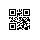 Strana:  1 z 222222Odběratel:Odběratel:Odběratel:Odběratel:Odběratel:Odběratel:Odběratel:Odběratel:Odběratel:Odběratel:Odběratel:Odběratel:Ústav geoniky AV ČR, v.v.i.
Studentská 1768
708 00 OSTRAVA PORUBA
Česká republikaÚstav geoniky AV ČR, v.v.i.
Studentská 1768
708 00 OSTRAVA PORUBA
Česká republikaÚstav geoniky AV ČR, v.v.i.
Studentská 1768
708 00 OSTRAVA PORUBA
Česká republikaÚstav geoniky AV ČR, v.v.i.
Studentská 1768
708 00 OSTRAVA PORUBA
Česká republikaÚstav geoniky AV ČR, v.v.i.
Studentská 1768
708 00 OSTRAVA PORUBA
Česká republikaÚstav geoniky AV ČR, v.v.i.
Studentská 1768
708 00 OSTRAVA PORUBA
Česká republikaÚstav geoniky AV ČR, v.v.i.
Studentská 1768
708 00 OSTRAVA PORUBA
Česká republikaÚstav geoniky AV ČR, v.v.i.
Studentská 1768
708 00 OSTRAVA PORUBA
Česká republikaÚstav geoniky AV ČR, v.v.i.
Studentská 1768
708 00 OSTRAVA PORUBA
Česká republikaÚstav geoniky AV ČR, v.v.i.
Studentská 1768
708 00 OSTRAVA PORUBA
Česká republikaÚstav geoniky AV ČR, v.v.i.
Studentská 1768
708 00 OSTRAVA PORUBA
Česká republikaÚstav geoniky AV ČR, v.v.i.
Studentská 1768
708 00 OSTRAVA PORUBA
Česká republikaPID:PID:PID:PID:PID:PID:PID:Odběratel:Odběratel:Odběratel:Odběratel:Odběratel:Odběratel:Ústav geoniky AV ČR, v.v.i.
Studentská 1768
708 00 OSTRAVA PORUBA
Česká republikaÚstav geoniky AV ČR, v.v.i.
Studentská 1768
708 00 OSTRAVA PORUBA
Česká republikaÚstav geoniky AV ČR, v.v.i.
Studentská 1768
708 00 OSTRAVA PORUBA
Česká republikaÚstav geoniky AV ČR, v.v.i.
Studentská 1768
708 00 OSTRAVA PORUBA
Česká republikaÚstav geoniky AV ČR, v.v.i.
Studentská 1768
708 00 OSTRAVA PORUBA
Česká republikaÚstav geoniky AV ČR, v.v.i.
Studentská 1768
708 00 OSTRAVA PORUBA
Česká republikaÚstav geoniky AV ČR, v.v.i.
Studentská 1768
708 00 OSTRAVA PORUBA
Česká republikaÚstav geoniky AV ČR, v.v.i.
Studentská 1768
708 00 OSTRAVA PORUBA
Česká republikaÚstav geoniky AV ČR, v.v.i.
Studentská 1768
708 00 OSTRAVA PORUBA
Česká republikaÚstav geoniky AV ČR, v.v.i.
Studentská 1768
708 00 OSTRAVA PORUBA
Česká republikaÚstav geoniky AV ČR, v.v.i.
Studentská 1768
708 00 OSTRAVA PORUBA
Česká republikaÚstav geoniky AV ČR, v.v.i.
Studentská 1768
708 00 OSTRAVA PORUBA
Česká republikaPID:PID:PID:PID:PID:PID:PID:0020550204 0020550204 Odběratel:Odběratel:Odběratel:Odběratel:Odběratel:Odběratel:Ústav geoniky AV ČR, v.v.i.
Studentská 1768
708 00 OSTRAVA PORUBA
Česká republikaÚstav geoniky AV ČR, v.v.i.
Studentská 1768
708 00 OSTRAVA PORUBA
Česká republikaÚstav geoniky AV ČR, v.v.i.
Studentská 1768
708 00 OSTRAVA PORUBA
Česká republikaÚstav geoniky AV ČR, v.v.i.
Studentská 1768
708 00 OSTRAVA PORUBA
Česká republikaÚstav geoniky AV ČR, v.v.i.
Studentská 1768
708 00 OSTRAVA PORUBA
Česká republikaÚstav geoniky AV ČR, v.v.i.
Studentská 1768
708 00 OSTRAVA PORUBA
Česká republikaÚstav geoniky AV ČR, v.v.i.
Studentská 1768
708 00 OSTRAVA PORUBA
Česká republikaÚstav geoniky AV ČR, v.v.i.
Studentská 1768
708 00 OSTRAVA PORUBA
Česká republikaÚstav geoniky AV ČR, v.v.i.
Studentská 1768
708 00 OSTRAVA PORUBA
Česká republikaÚstav geoniky AV ČR, v.v.i.
Studentská 1768
708 00 OSTRAVA PORUBA
Česká republikaÚstav geoniky AV ČR, v.v.i.
Studentská 1768
708 00 OSTRAVA PORUBA
Česká republikaÚstav geoniky AV ČR, v.v.i.
Studentská 1768
708 00 OSTRAVA PORUBA
Česká republikaPID:PID:PID:PID:PID:PID:PID:0020550204 0020550204 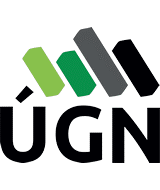 Ústav geoniky AV ČR, v.v.i.
Studentská 1768
708 00 OSTRAVA PORUBA
Česká republikaÚstav geoniky AV ČR, v.v.i.
Studentská 1768
708 00 OSTRAVA PORUBA
Česká republikaÚstav geoniky AV ČR, v.v.i.
Studentská 1768
708 00 OSTRAVA PORUBA
Česká republikaÚstav geoniky AV ČR, v.v.i.
Studentská 1768
708 00 OSTRAVA PORUBA
Česká republikaÚstav geoniky AV ČR, v.v.i.
Studentská 1768
708 00 OSTRAVA PORUBA
Česká republikaÚstav geoniky AV ČR, v.v.i.
Studentská 1768
708 00 OSTRAVA PORUBA
Česká republikaÚstav geoniky AV ČR, v.v.i.
Studentská 1768
708 00 OSTRAVA PORUBA
Česká republikaÚstav geoniky AV ČR, v.v.i.
Studentská 1768
708 00 OSTRAVA PORUBA
Česká republikaÚstav geoniky AV ČR, v.v.i.
Studentská 1768
708 00 OSTRAVA PORUBA
Česká republikaÚstav geoniky AV ČR, v.v.i.
Studentská 1768
708 00 OSTRAVA PORUBA
Česká republikaÚstav geoniky AV ČR, v.v.i.
Studentská 1768
708 00 OSTRAVA PORUBA
Česká republikaÚstav geoniky AV ČR, v.v.i.
Studentská 1768
708 00 OSTRAVA PORUBA
Česká republikaSmlouva:Smlouva:Smlouva:Smlouva:Smlouva:Smlouva:Smlouva:0020550204 0020550204 Ústav geoniky AV ČR, v.v.i.
Studentská 1768
708 00 OSTRAVA PORUBA
Česká republikaÚstav geoniky AV ČR, v.v.i.
Studentská 1768
708 00 OSTRAVA PORUBA
Česká republikaÚstav geoniky AV ČR, v.v.i.
Studentská 1768
708 00 OSTRAVA PORUBA
Česká republikaÚstav geoniky AV ČR, v.v.i.
Studentská 1768
708 00 OSTRAVA PORUBA
Česká republikaÚstav geoniky AV ČR, v.v.i.
Studentská 1768
708 00 OSTRAVA PORUBA
Česká republikaÚstav geoniky AV ČR, v.v.i.
Studentská 1768
708 00 OSTRAVA PORUBA
Česká republikaÚstav geoniky AV ČR, v.v.i.
Studentská 1768
708 00 OSTRAVA PORUBA
Česká republikaÚstav geoniky AV ČR, v.v.i.
Studentská 1768
708 00 OSTRAVA PORUBA
Česká republikaÚstav geoniky AV ČR, v.v.i.
Studentská 1768
708 00 OSTRAVA PORUBA
Česká republikaÚstav geoniky AV ČR, v.v.i.
Studentská 1768
708 00 OSTRAVA PORUBA
Česká republikaÚstav geoniky AV ČR, v.v.i.
Studentská 1768
708 00 OSTRAVA PORUBA
Česká republikaÚstav geoniky AV ČR, v.v.i.
Studentská 1768
708 00 OSTRAVA PORUBA
Česká republika0020550204 0020550204 Ústav geoniky AV ČR, v.v.i.
Studentská 1768
708 00 OSTRAVA PORUBA
Česká republikaÚstav geoniky AV ČR, v.v.i.
Studentská 1768
708 00 OSTRAVA PORUBA
Česká republikaÚstav geoniky AV ČR, v.v.i.
Studentská 1768
708 00 OSTRAVA PORUBA
Česká republikaÚstav geoniky AV ČR, v.v.i.
Studentská 1768
708 00 OSTRAVA PORUBA
Česká republikaÚstav geoniky AV ČR, v.v.i.
Studentská 1768
708 00 OSTRAVA PORUBA
Česká republikaÚstav geoniky AV ČR, v.v.i.
Studentská 1768
708 00 OSTRAVA PORUBA
Česká republikaÚstav geoniky AV ČR, v.v.i.
Studentská 1768
708 00 OSTRAVA PORUBA
Česká republikaÚstav geoniky AV ČR, v.v.i.
Studentská 1768
708 00 OSTRAVA PORUBA
Česká republikaÚstav geoniky AV ČR, v.v.i.
Studentská 1768
708 00 OSTRAVA PORUBA
Česká republikaÚstav geoniky AV ČR, v.v.i.
Studentská 1768
708 00 OSTRAVA PORUBA
Česká republikaÚstav geoniky AV ČR, v.v.i.
Studentská 1768
708 00 OSTRAVA PORUBA
Česká republikaÚstav geoniky AV ČR, v.v.i.
Studentská 1768
708 00 OSTRAVA PORUBA
Česká republikaČíslo účtu:Číslo účtu:Číslo účtu:Číslo účtu:Číslo účtu:Číslo účtu:Číslo účtu:10427761/071010427761/071010427761/071010427761/071010427761/071010427761/07100020550204 0020550204 Ústav geoniky AV ČR, v.v.i.
Studentská 1768
708 00 OSTRAVA PORUBA
Česká republikaÚstav geoniky AV ČR, v.v.i.
Studentská 1768
708 00 OSTRAVA PORUBA
Česká republikaÚstav geoniky AV ČR, v.v.i.
Studentská 1768
708 00 OSTRAVA PORUBA
Česká republikaÚstav geoniky AV ČR, v.v.i.
Studentská 1768
708 00 OSTRAVA PORUBA
Česká republikaÚstav geoniky AV ČR, v.v.i.
Studentská 1768
708 00 OSTRAVA PORUBA
Česká republikaÚstav geoniky AV ČR, v.v.i.
Studentská 1768
708 00 OSTRAVA PORUBA
Česká republikaÚstav geoniky AV ČR, v.v.i.
Studentská 1768
708 00 OSTRAVA PORUBA
Česká republikaÚstav geoniky AV ČR, v.v.i.
Studentská 1768
708 00 OSTRAVA PORUBA
Česká republikaÚstav geoniky AV ČR, v.v.i.
Studentská 1768
708 00 OSTRAVA PORUBA
Česká republikaÚstav geoniky AV ČR, v.v.i.
Studentská 1768
708 00 OSTRAVA PORUBA
Česká republikaÚstav geoniky AV ČR, v.v.i.
Studentská 1768
708 00 OSTRAVA PORUBA
Česká republikaÚstav geoniky AV ČR, v.v.i.
Studentská 1768
708 00 OSTRAVA PORUBA
Česká republikaPeněžní ústav:Peněžní ústav:Peněžní ústav:Peněžní ústav:Peněžní ústav:Peněžní ústav:Peněžní ústav:Česká národní bankaČeská národní bankaČeská národní bankaČeská národní bankaČeská národní bankaČeská národní banka0020550204 0020550204 Ústav geoniky AV ČR, v.v.i.
Studentská 1768
708 00 OSTRAVA PORUBA
Česká republikaÚstav geoniky AV ČR, v.v.i.
Studentská 1768
708 00 OSTRAVA PORUBA
Česká republikaÚstav geoniky AV ČR, v.v.i.
Studentská 1768
708 00 OSTRAVA PORUBA
Česká republikaÚstav geoniky AV ČR, v.v.i.
Studentská 1768
708 00 OSTRAVA PORUBA
Česká republikaÚstav geoniky AV ČR, v.v.i.
Studentská 1768
708 00 OSTRAVA PORUBA
Česká republikaÚstav geoniky AV ČR, v.v.i.
Studentská 1768
708 00 OSTRAVA PORUBA
Česká republikaÚstav geoniky AV ČR, v.v.i.
Studentská 1768
708 00 OSTRAVA PORUBA
Česká republikaÚstav geoniky AV ČR, v.v.i.
Studentská 1768
708 00 OSTRAVA PORUBA
Česká republikaÚstav geoniky AV ČR, v.v.i.
Studentská 1768
708 00 OSTRAVA PORUBA
Česká republikaÚstav geoniky AV ČR, v.v.i.
Studentská 1768
708 00 OSTRAVA PORUBA
Česká republikaÚstav geoniky AV ČR, v.v.i.
Studentská 1768
708 00 OSTRAVA PORUBA
Česká republikaÚstav geoniky AV ČR, v.v.i.
Studentská 1768
708 00 OSTRAVA PORUBA
Česká republika0020550204 0020550204 0020550204 0020550204 Dodavatel:Dodavatel:Dodavatel:Dodavatel:Dodavatel:Dodavatel:Dodavatel:Dodavatel:0020550204 0020550204 DIČ:DIČ:DIČ:CZ68145535CZ68145535CZ68145535CZ68145535Dodavatel:Dodavatel:Dodavatel:Dodavatel:Dodavatel:Dodavatel:Dodavatel:Dodavatel:0020550204 0020550204 DIČ:DIČ:DIČ:CZ68145535CZ68145535CZ68145535CZ68145535IČ:IČ:00569224005692240056922400569224005692240056922400569224DIČ:DIČ:CZ00569224CZ00569224CZ00569224CZ005692240020550204 0020550204 IČ:IČ:IČ:68145535681455356814553568145535IČ:IČ:00569224005692240056922400569224005692240056922400569224DIČ:DIČ:CZ00569224CZ00569224CZ00569224CZ005692240020550204 0020550204 IČ:IČ:IČ:681455356814553568145535681455350020550204 0020550204 IČ:IČ:IČ:681455356814553568145535681455350020550204 0020550204 IČ:IČ:IČ:681455356814553568145535681455350020550204 0020550204 0020550204 0020550204 Konečný příjemce:Konečný příjemce:Konečný příjemce:Konečný příjemce:Konečný příjemce:Konečný příjemce:Konečný příjemce:Konečný příjemce:Konečný příjemce:Konečný příjemce:Konečný příjemce:Konečný příjemce:Konečný příjemce:0020550204 0020550204 0020550204 0020550204 0020550204 0020550204 Platnost objednávky do:Platnost objednávky do:Platnost objednávky do:Platnost objednávky do:Platnost objednávky do:Platnost objednávky do:Platnost objednávky do:Platnost objednávky do:Platnost objednávky do:31.08.202031.08.202031.08.202031.08.2020Termín dodání:Termín dodání:Termín dodání:Termín dodání:Termín dodání:Termín dodání:Termín dodání:07.07.202007.07.202007.07.202007.07.2020Forma úhrady:Forma úhrady:Forma úhrady:Forma úhrady:Forma úhrady:Forma úhrady:Forma úhrady:PříkazemPříkazemPříkazemPříkazemForma úhrady:Forma úhrady:Forma úhrady:Forma úhrady:Forma úhrady:Forma úhrady:Forma úhrady:PříkazemPříkazemPříkazemPříkazemForma úhrady:Forma úhrady:Forma úhrady:Forma úhrady:Forma úhrady:Forma úhrady:Forma úhrady:PříkazemPříkazemPříkazemPříkazemTermín úhrady:Termín úhrady:Termín úhrady:Termín úhrady:Termín úhrady:Termín úhrady:Termín úhrady:III.čtvrtletíIII.čtvrtletíIII.čtvrtletíIII.čtvrtletíTermín úhrady:Termín úhrady:Termín úhrady:Termín úhrady:Termín úhrady:Termín úhrady:Termín úhrady:III.čtvrtletíIII.čtvrtletíIII.čtvrtletíIII.čtvrtletíŽádáme Vás o vrácení potvrzené objednávky. Na faktuře uveďte vždy číslo této objednávky, případnou elektronickou fakturu zašlete na podatelna@ugn.cas.cz.
V případe, že tato objednávka podléhá zveřejnění prostřednictvím veřejného registru smluv dle zákona c. 340/2015 Sb., obě smluvní strany souhlasí s jejím uveřejněním.Žádáme Vás o vrácení potvrzené objednávky. Na faktuře uveďte vždy číslo této objednávky, případnou elektronickou fakturu zašlete na podatelna@ugn.cas.cz.
V případe, že tato objednávka podléhá zveřejnění prostřednictvím veřejného registru smluv dle zákona c. 340/2015 Sb., obě smluvní strany souhlasí s jejím uveřejněním.Žádáme Vás o vrácení potvrzené objednávky. Na faktuře uveďte vždy číslo této objednávky, případnou elektronickou fakturu zašlete na podatelna@ugn.cas.cz.
V případe, že tato objednávka podléhá zveřejnění prostřednictvím veřejného registru smluv dle zákona c. 340/2015 Sb., obě smluvní strany souhlasí s jejím uveřejněním.Žádáme Vás o vrácení potvrzené objednávky. Na faktuře uveďte vždy číslo této objednávky, případnou elektronickou fakturu zašlete na podatelna@ugn.cas.cz.
V případe, že tato objednávka podléhá zveřejnění prostřednictvím veřejného registru smluv dle zákona c. 340/2015 Sb., obě smluvní strany souhlasí s jejím uveřejněním.Žádáme Vás o vrácení potvrzené objednávky. Na faktuře uveďte vždy číslo této objednávky, případnou elektronickou fakturu zašlete na podatelna@ugn.cas.cz.
V případe, že tato objednávka podléhá zveřejnění prostřednictvím veřejného registru smluv dle zákona c. 340/2015 Sb., obě smluvní strany souhlasí s jejím uveřejněním.Žádáme Vás o vrácení potvrzené objednávky. Na faktuře uveďte vždy číslo této objednávky, případnou elektronickou fakturu zašlete na podatelna@ugn.cas.cz.
V případe, že tato objednávka podléhá zveřejnění prostřednictvím veřejného registru smluv dle zákona c. 340/2015 Sb., obě smluvní strany souhlasí s jejím uveřejněním.Žádáme Vás o vrácení potvrzené objednávky. Na faktuře uveďte vždy číslo této objednávky, případnou elektronickou fakturu zašlete na podatelna@ugn.cas.cz.
V případe, že tato objednávka podléhá zveřejnění prostřednictvím veřejného registru smluv dle zákona c. 340/2015 Sb., obě smluvní strany souhlasí s jejím uveřejněním.Žádáme Vás o vrácení potvrzené objednávky. Na faktuře uveďte vždy číslo této objednávky, případnou elektronickou fakturu zašlete na podatelna@ugn.cas.cz.
V případe, že tato objednávka podléhá zveřejnění prostřednictvím veřejného registru smluv dle zákona c. 340/2015 Sb., obě smluvní strany souhlasí s jejím uveřejněním.Žádáme Vás o vrácení potvrzené objednávky. Na faktuře uveďte vždy číslo této objednávky, případnou elektronickou fakturu zašlete na podatelna@ugn.cas.cz.
V případe, že tato objednávka podléhá zveřejnění prostřednictvím veřejného registru smluv dle zákona c. 340/2015 Sb., obě smluvní strany souhlasí s jejím uveřejněním.Žádáme Vás o vrácení potvrzené objednávky. Na faktuře uveďte vždy číslo této objednávky, případnou elektronickou fakturu zašlete na podatelna@ugn.cas.cz.
V případe, že tato objednávka podléhá zveřejnění prostřednictvím veřejného registru smluv dle zákona c. 340/2015 Sb., obě smluvní strany souhlasí s jejím uveřejněním.Žádáme Vás o vrácení potvrzené objednávky. Na faktuře uveďte vždy číslo této objednávky, případnou elektronickou fakturu zašlete na podatelna@ugn.cas.cz.
V případe, že tato objednávka podléhá zveřejnění prostřednictvím veřejného registru smluv dle zákona c. 340/2015 Sb., obě smluvní strany souhlasí s jejím uveřejněním.Žádáme Vás o vrácení potvrzené objednávky. Na faktuře uveďte vždy číslo této objednávky, případnou elektronickou fakturu zašlete na podatelna@ugn.cas.cz.
V případe, že tato objednávka podléhá zveřejnění prostřednictvím veřejného registru smluv dle zákona c. 340/2015 Sb., obě smluvní strany souhlasí s jejím uveřejněním.Žádáme Vás o vrácení potvrzené objednávky. Na faktuře uveďte vždy číslo této objednávky, případnou elektronickou fakturu zašlete na podatelna@ugn.cas.cz.
V případe, že tato objednávka podléhá zveřejnění prostřednictvím veřejného registru smluv dle zákona c. 340/2015 Sb., obě smluvní strany souhlasí s jejím uveřejněním.Žádáme Vás o vrácení potvrzené objednávky. Na faktuře uveďte vždy číslo této objednávky, případnou elektronickou fakturu zašlete na podatelna@ugn.cas.cz.
V případe, že tato objednávka podléhá zveřejnění prostřednictvím veřejného registru smluv dle zákona c. 340/2015 Sb., obě smluvní strany souhlasí s jejím uveřejněním.Žádáme Vás o vrácení potvrzené objednávky. Na faktuře uveďte vždy číslo této objednávky, případnou elektronickou fakturu zašlete na podatelna@ugn.cas.cz.
V případe, že tato objednávka podléhá zveřejnění prostřednictvím veřejného registru smluv dle zákona c. 340/2015 Sb., obě smluvní strany souhlasí s jejím uveřejněním.Žádáme Vás o vrácení potvrzené objednávky. Na faktuře uveďte vždy číslo této objednávky, případnou elektronickou fakturu zašlete na podatelna@ugn.cas.cz.
V případe, že tato objednávka podléhá zveřejnění prostřednictvím veřejného registru smluv dle zákona c. 340/2015 Sb., obě smluvní strany souhlasí s jejím uveřejněním.Žádáme Vás o vrácení potvrzené objednávky. Na faktuře uveďte vždy číslo této objednávky, případnou elektronickou fakturu zašlete na podatelna@ugn.cas.cz.
V případe, že tato objednávka podléhá zveřejnění prostřednictvím veřejného registru smluv dle zákona c. 340/2015 Sb., obě smluvní strany souhlasí s jejím uveřejněním.Žádáme Vás o vrácení potvrzené objednávky. Na faktuře uveďte vždy číslo této objednávky, případnou elektronickou fakturu zašlete na podatelna@ugn.cas.cz.
V případe, že tato objednávka podléhá zveřejnění prostřednictvím veřejného registru smluv dle zákona c. 340/2015 Sb., obě smluvní strany souhlasí s jejím uveřejněním.Žádáme Vás o vrácení potvrzené objednávky. Na faktuře uveďte vždy číslo této objednávky, případnou elektronickou fakturu zašlete na podatelna@ugn.cas.cz.
V případe, že tato objednávka podléhá zveřejnění prostřednictvím veřejného registru smluv dle zákona c. 340/2015 Sb., obě smluvní strany souhlasí s jejím uveřejněním.Žádáme Vás o vrácení potvrzené objednávky. Na faktuře uveďte vždy číslo této objednávky, případnou elektronickou fakturu zašlete na podatelna@ugn.cas.cz.
V případe, že tato objednávka podléhá zveřejnění prostřednictvím veřejného registru smluv dle zákona c. 340/2015 Sb., obě smluvní strany souhlasí s jejím uveřejněním.Žádáme Vás o vrácení potvrzené objednávky. Na faktuře uveďte vždy číslo této objednávky, případnou elektronickou fakturu zašlete na podatelna@ugn.cas.cz.
V případe, že tato objednávka podléhá zveřejnění prostřednictvím veřejného registru smluv dle zákona c. 340/2015 Sb., obě smluvní strany souhlasí s jejím uveřejněním.Žádáme Vás o vrácení potvrzené objednávky. Na faktuře uveďte vždy číslo této objednávky, případnou elektronickou fakturu zašlete na podatelna@ugn.cas.cz.
V případe, že tato objednávka podléhá zveřejnění prostřednictvím veřejného registru smluv dle zákona c. 340/2015 Sb., obě smluvní strany souhlasí s jejím uveřejněním.Žádáme Vás o vrácení potvrzené objednávky. Na faktuře uveďte vždy číslo této objednávky, případnou elektronickou fakturu zašlete na podatelna@ugn.cas.cz.
V případe, že tato objednávka podléhá zveřejnění prostřednictvím veřejného registru smluv dle zákona c. 340/2015 Sb., obě smluvní strany souhlasí s jejím uveřejněním.Žádáme Vás o vrácení potvrzené objednávky. Na faktuře uveďte vždy číslo této objednávky, případnou elektronickou fakturu zašlete na podatelna@ugn.cas.cz.
V případe, že tato objednávka podléhá zveřejnění prostřednictvím veřejného registru smluv dle zákona c. 340/2015 Sb., obě smluvní strany souhlasí s jejím uveřejněním.Žádáme Vás o vrácení potvrzené objednávky. Na faktuře uveďte vždy číslo této objednávky, případnou elektronickou fakturu zašlete na podatelna@ugn.cas.cz.
V případe, že tato objednávka podléhá zveřejnění prostřednictvím veřejného registru smluv dle zákona c. 340/2015 Sb., obě smluvní strany souhlasí s jejím uveřejněním.Žádáme Vás o vrácení potvrzené objednávky. Na faktuře uveďte vždy číslo této objednávky, případnou elektronickou fakturu zašlete na podatelna@ugn.cas.cz.
V případe, že tato objednávka podléhá zveřejnění prostřednictvím veřejného registru smluv dle zákona c. 340/2015 Sb., obě smluvní strany souhlasí s jejím uveřejněním.Žádáme Vás o vrácení potvrzené objednávky. Na faktuře uveďte vždy číslo této objednávky, případnou elektronickou fakturu zašlete na podatelna@ugn.cas.cz.
V případe, že tato objednávka podléhá zveřejnění prostřednictvím veřejného registru smluv dle zákona c. 340/2015 Sb., obě smluvní strany souhlasí s jejím uveřejněním.Žádáme Vás o vrácení potvrzené objednávky. Na faktuře uveďte vždy číslo této objednávky, případnou elektronickou fakturu zašlete na podatelna@ugn.cas.cz.
V případe, že tato objednávka podléhá zveřejnění prostřednictvím veřejného registru smluv dle zákona c. 340/2015 Sb., obě smluvní strany souhlasí s jejím uveřejněním.Žádáme Vás o vrácení potvrzené objednávky. Na faktuře uveďte vždy číslo této objednávky, případnou elektronickou fakturu zašlete na podatelna@ugn.cas.cz.
V případe, že tato objednávka podléhá zveřejnění prostřednictvím veřejného registru smluv dle zákona c. 340/2015 Sb., obě smluvní strany souhlasí s jejím uveřejněním.Žádáme Vás o vrácení potvrzené objednávky. Na faktuře uveďte vždy číslo této objednávky, případnou elektronickou fakturu zašlete na podatelna@ugn.cas.cz.
V případe, že tato objednávka podléhá zveřejnění prostřednictvím veřejného registru smluv dle zákona c. 340/2015 Sb., obě smluvní strany souhlasí s jejím uveřejněním.Žádáme Vás o vrácení potvrzené objednávky. Na faktuře uveďte vždy číslo této objednávky, případnou elektronickou fakturu zašlete na podatelna@ugn.cas.cz.
V případe, že tato objednávka podléhá zveřejnění prostřednictvím veřejného registru smluv dle zákona c. 340/2015 Sb., obě smluvní strany souhlasí s jejím uveřejněním.Žádáme Vás o vrácení potvrzené objednávky. Na faktuře uveďte vždy číslo této objednávky, případnou elektronickou fakturu zašlete na podatelna@ugn.cas.cz.
V případe, že tato objednávka podléhá zveřejnění prostřednictvím veřejného registru smluv dle zákona c. 340/2015 Sb., obě smluvní strany souhlasí s jejím uveřejněním.Žádáme Vás o vrácení potvrzené objednávky. Na faktuře uveďte vždy číslo této objednávky, případnou elektronickou fakturu zašlete na podatelna@ugn.cas.cz.
V případe, že tato objednávka podléhá zveřejnění prostřednictvím veřejného registru smluv dle zákona c. 340/2015 Sb., obě smluvní strany souhlasí s jejím uveřejněním.Dovybavení Univerzální měřící ústředny (DHM 6041) - DEWETRON DeWE-2602 dle nabídky č. DEWE - 9630 ze dne 7.4.2020:Dovybavení Univerzální měřící ústředny (DHM 6041) - DEWETRON DeWE-2602 dle nabídky č. DEWE - 9630 ze dne 7.4.2020:Dovybavení Univerzální měřící ústředny (DHM 6041) - DEWETRON DeWE-2602 dle nabídky č. DEWE - 9630 ze dne 7.4.2020:Dovybavení Univerzální měřící ústředny (DHM 6041) - DEWETRON DeWE-2602 dle nabídky č. DEWE - 9630 ze dne 7.4.2020:Dovybavení Univerzální měřící ústředny (DHM 6041) - DEWETRON DeWE-2602 dle nabídky č. DEWE - 9630 ze dne 7.4.2020:Dovybavení Univerzální měřící ústředny (DHM 6041) - DEWETRON DeWE-2602 dle nabídky č. DEWE - 9630 ze dne 7.4.2020:Dovybavení Univerzální měřící ústředny (DHM 6041) - DEWETRON DeWE-2602 dle nabídky č. DEWE - 9630 ze dne 7.4.2020:Dovybavení Univerzální měřící ústředny (DHM 6041) - DEWETRON DeWE-2602 dle nabídky č. DEWE - 9630 ze dne 7.4.2020:Dovybavení Univerzální měřící ústředny (DHM 6041) - DEWETRON DeWE-2602 dle nabídky č. DEWE - 9630 ze dne 7.4.2020:Dovybavení Univerzální měřící ústředny (DHM 6041) - DEWETRON DeWE-2602 dle nabídky č. DEWE - 9630 ze dne 7.4.2020:Dovybavení Univerzální měřící ústředny (DHM 6041) - DEWETRON DeWE-2602 dle nabídky č. DEWE - 9630 ze dne 7.4.2020:Dovybavení Univerzální měřící ústředny (DHM 6041) - DEWETRON DeWE-2602 dle nabídky č. DEWE - 9630 ze dne 7.4.2020:Dovybavení Univerzální měřící ústředny (DHM 6041) - DEWETRON DeWE-2602 dle nabídky č. DEWE - 9630 ze dne 7.4.2020:Dovybavení Univerzální měřící ústředny (DHM 6041) - DEWETRON DeWE-2602 dle nabídky č. DEWE - 9630 ze dne 7.4.2020:Dovybavení Univerzální měřící ústředny (DHM 6041) - DEWETRON DeWE-2602 dle nabídky č. DEWE - 9630 ze dne 7.4.2020:Dovybavení Univerzální měřící ústředny (DHM 6041) - DEWETRON DeWE-2602 dle nabídky č. DEWE - 9630 ze dne 7.4.2020:Dovybavení Univerzální měřící ústředny (DHM 6041) - DEWETRON DeWE-2602 dle nabídky č. DEWE - 9630 ze dne 7.4.2020:Dovybavení Univerzální měřící ústředny (DHM 6041) - DEWETRON DeWE-2602 dle nabídky č. DEWE - 9630 ze dne 7.4.2020:Dovybavení Univerzální měřící ústředny (DHM 6041) - DEWETRON DeWE-2602 dle nabídky č. DEWE - 9630 ze dne 7.4.2020:Dovybavení Univerzální měřící ústředny (DHM 6041) - DEWETRON DeWE-2602 dle nabídky č. DEWE - 9630 ze dne 7.4.2020:Dovybavení Univerzální měřící ústředny (DHM 6041) - DEWETRON DeWE-2602 dle nabídky č. DEWE - 9630 ze dne 7.4.2020:Dovybavení Univerzální měřící ústředny (DHM 6041) - DEWETRON DeWE-2602 dle nabídky č. DEWE - 9630 ze dne 7.4.2020:Dovybavení Univerzální měřící ústředny (DHM 6041) - DEWETRON DeWE-2602 dle nabídky č. DEWE - 9630 ze dne 7.4.2020:Dovybavení Univerzální měřící ústředny (DHM 6041) - DEWETRON DeWE-2602 dle nabídky č. DEWE - 9630 ze dne 7.4.2020:Dovybavení Univerzální měřící ústředny (DHM 6041) - DEWETRON DeWE-2602 dle nabídky č. DEWE - 9630 ze dne 7.4.2020:Dovybavení Univerzální měřící ústředny (DHM 6041) - DEWETRON DeWE-2602 dle nabídky č. DEWE - 9630 ze dne 7.4.2020:Dovybavení Univerzální měřící ústředny (DHM 6041) - DEWETRON DeWE-2602 dle nabídky č. DEWE - 9630 ze dne 7.4.2020:Dovybavení Univerzální měřící ústředny (DHM 6041) - DEWETRON DeWE-2602 dle nabídky č. DEWE - 9630 ze dne 7.4.2020:Dovybavení Univerzální měřící ústředny (DHM 6041) - DEWETRON DeWE-2602 dle nabídky č. DEWE - 9630 ze dne 7.4.2020:Dovybavení Univerzální měřící ústředny (DHM 6041) - DEWETRON DeWE-2602 dle nabídky č. DEWE - 9630 ze dne 7.4.2020:Dovybavení Univerzální měřící ústředny (DHM 6041) - DEWETRON DeWE-2602 dle nabídky č. DEWE - 9630 ze dne 7.4.2020:Dovybavení Univerzální měřící ústředny (DHM 6041) - DEWETRON DeWE-2602 dle nabídky č. DEWE - 9630 ze dne 7.4.2020:Dovybavení Univerzální měřící ústředny (DHM 6041) - DEWETRON DeWE-2602 dle nabídky č. DEWE - 9630 ze dne 7.4.2020:Položkový rozpis:Položkový rozpis:Položkový rozpis:Položkový rozpis:Položkový rozpis:Položkový rozpis:Položkový rozpis:Položkový rozpis:Položkový rozpis:Položkový rozpis:Položkový rozpis:Položkový rozpis:Položkový rozpis:Položkový rozpis:Položkový rozpis:Položkový rozpis:Položkový rozpis:Položkový rozpis:Položkový rozpis:Položkový rozpis:Položkový rozpis:Položkový rozpis:Položkový rozpis:Položkový rozpis:Položkový rozpis:Položkový rozpis:Položkový rozpis:Položkový rozpis:Položkový rozpis:Položkový rozpis:Položkový rozpis:Položkový rozpis:Položkový rozpis:PoložkaPoložkaPoložkaPoložkaPoložkaPoložkaPoložkaPoložkaPoložkaPoložkaPoložkaPoložkaPoložkaPoložkaPoložkaPoložkaPoložkaPoložkaPoložkaPoložkaPoložkaPoložkaPoložkaPoložkaPoložkaPoložkaPoložkaPoložkaPoložkaPoložkaPoložkaPoložkaMnožstvíMnožstvíMnožstvíMJMJMJMJMJMJCena/MJ vč. DPHCena/MJ vč. DPHCena/MJ vč. DPHCena/MJ vč. DPHCena/MJ vč. DPHCena/MJ vč. DPHCena/MJ vč. DPHCelkem s DPHCelkem s DPHCelkem s DPHCelkem s DPHCelkem s DPHCelkem s DPHCelkem s DPHCelkem s DPHDAQP-CFB2
LVDT a můstkový zesilovač s nosnou frekvencí:
měření kapacity 20pF..1uF, plné můstky 60 Ohm až 5 kOhm, interní kompletace pro 1/2 a 1/4 můstek 120 a 350 Ohm, vstup. citlivost 0.1 až 1000 mV/V, pro induktivní můstky 5 mV/V až 1000 mV/V
programovaDAQP-CFB2
LVDT a můstkový zesilovač s nosnou frekvencí:
měření kapacity 20pF..1uF, plné můstky 60 Ohm až 5 kOhm, interní kompletace pro 1/2 a 1/4 můstek 120 a 350 Ohm, vstup. citlivost 0.1 až 1000 mV/V, pro induktivní můstky 5 mV/V až 1000 mV/V
programovaDAQP-CFB2
LVDT a můstkový zesilovač s nosnou frekvencí:
měření kapacity 20pF..1uF, plné můstky 60 Ohm až 5 kOhm, interní kompletace pro 1/2 a 1/4 můstek 120 a 350 Ohm, vstup. citlivost 0.1 až 1000 mV/V, pro induktivní můstky 5 mV/V až 1000 mV/V
programovaDAQP-CFB2
LVDT a můstkový zesilovač s nosnou frekvencí:
měření kapacity 20pF..1uF, plné můstky 60 Ohm až 5 kOhm, interní kompletace pro 1/2 a 1/4 můstek 120 a 350 Ohm, vstup. citlivost 0.1 až 1000 mV/V, pro induktivní můstky 5 mV/V až 1000 mV/V
programovaDAQP-CFB2
LVDT a můstkový zesilovač s nosnou frekvencí:
měření kapacity 20pF..1uF, plné můstky 60 Ohm až 5 kOhm, interní kompletace pro 1/2 a 1/4 můstek 120 a 350 Ohm, vstup. citlivost 0.1 až 1000 mV/V, pro induktivní můstky 5 mV/V až 1000 mV/V
programovaDAQP-CFB2
LVDT a můstkový zesilovač s nosnou frekvencí:
měření kapacity 20pF..1uF, plné můstky 60 Ohm až 5 kOhm, interní kompletace pro 1/2 a 1/4 můstek 120 a 350 Ohm, vstup. citlivost 0.1 až 1000 mV/V, pro induktivní můstky 5 mV/V až 1000 mV/V
programovaDAQP-CFB2
LVDT a můstkový zesilovač s nosnou frekvencí:
měření kapacity 20pF..1uF, plné můstky 60 Ohm až 5 kOhm, interní kompletace pro 1/2 a 1/4 můstek 120 a 350 Ohm, vstup. citlivost 0.1 až 1000 mV/V, pro induktivní můstky 5 mV/V až 1000 mV/V
programovaDAQP-CFB2
LVDT a můstkový zesilovač s nosnou frekvencí:
měření kapacity 20pF..1uF, plné můstky 60 Ohm až 5 kOhm, interní kompletace pro 1/2 a 1/4 můstek 120 a 350 Ohm, vstup. citlivost 0.1 až 1000 mV/V, pro induktivní můstky 5 mV/V až 1000 mV/V
programovaDAQP-CFB2
LVDT a můstkový zesilovač s nosnou frekvencí:
měření kapacity 20pF..1uF, plné můstky 60 Ohm až 5 kOhm, interní kompletace pro 1/2 a 1/4 můstek 120 a 350 Ohm, vstup. citlivost 0.1 až 1000 mV/V, pro induktivní můstky 5 mV/V až 1000 mV/V
programovaDAQP-CFB2
LVDT a můstkový zesilovač s nosnou frekvencí:
měření kapacity 20pF..1uF, plné můstky 60 Ohm až 5 kOhm, interní kompletace pro 1/2 a 1/4 můstek 120 a 350 Ohm, vstup. citlivost 0.1 až 1000 mV/V, pro induktivní můstky 5 mV/V až 1000 mV/V
programovaDAQP-CFB2
LVDT a můstkový zesilovač s nosnou frekvencí:
měření kapacity 20pF..1uF, plné můstky 60 Ohm až 5 kOhm, interní kompletace pro 1/2 a 1/4 můstek 120 a 350 Ohm, vstup. citlivost 0.1 až 1000 mV/V, pro induktivní můstky 5 mV/V až 1000 mV/V
programovaDAQP-CFB2
LVDT a můstkový zesilovač s nosnou frekvencí:
měření kapacity 20pF..1uF, plné můstky 60 Ohm až 5 kOhm, interní kompletace pro 1/2 a 1/4 můstek 120 a 350 Ohm, vstup. citlivost 0.1 až 1000 mV/V, pro induktivní můstky 5 mV/V až 1000 mV/V
programovaDAQP-CFB2
LVDT a můstkový zesilovač s nosnou frekvencí:
měření kapacity 20pF..1uF, plné můstky 60 Ohm až 5 kOhm, interní kompletace pro 1/2 a 1/4 můstek 120 a 350 Ohm, vstup. citlivost 0.1 až 1000 mV/V, pro induktivní můstky 5 mV/V až 1000 mV/V
programovaDAQP-CFB2
LVDT a můstkový zesilovač s nosnou frekvencí:
měření kapacity 20pF..1uF, plné můstky 60 Ohm až 5 kOhm, interní kompletace pro 1/2 a 1/4 můstek 120 a 350 Ohm, vstup. citlivost 0.1 až 1000 mV/V, pro induktivní můstky 5 mV/V až 1000 mV/V
programovaDAQP-CFB2
LVDT a můstkový zesilovač s nosnou frekvencí:
měření kapacity 20pF..1uF, plné můstky 60 Ohm až 5 kOhm, interní kompletace pro 1/2 a 1/4 můstek 120 a 350 Ohm, vstup. citlivost 0.1 až 1000 mV/V, pro induktivní můstky 5 mV/V až 1000 mV/V
programovaDAQP-CFB2
LVDT a můstkový zesilovač s nosnou frekvencí:
měření kapacity 20pF..1uF, plné můstky 60 Ohm až 5 kOhm, interní kompletace pro 1/2 a 1/4 můstek 120 a 350 Ohm, vstup. citlivost 0.1 až 1000 mV/V, pro induktivní můstky 5 mV/V až 1000 mV/V
programovaDAQP-CFB2
LVDT a můstkový zesilovač s nosnou frekvencí:
měření kapacity 20pF..1uF, plné můstky 60 Ohm až 5 kOhm, interní kompletace pro 1/2 a 1/4 můstek 120 a 350 Ohm, vstup. citlivost 0.1 až 1000 mV/V, pro induktivní můstky 5 mV/V až 1000 mV/V
programovaDAQP-CFB2
LVDT a můstkový zesilovač s nosnou frekvencí:
měření kapacity 20pF..1uF, plné můstky 60 Ohm až 5 kOhm, interní kompletace pro 1/2 a 1/4 můstek 120 a 350 Ohm, vstup. citlivost 0.1 až 1000 mV/V, pro induktivní můstky 5 mV/V až 1000 mV/V
programovaDAQP-CFB2
LVDT a můstkový zesilovač s nosnou frekvencí:
měření kapacity 20pF..1uF, plné můstky 60 Ohm až 5 kOhm, interní kompletace pro 1/2 a 1/4 můstek 120 a 350 Ohm, vstup. citlivost 0.1 až 1000 mV/V, pro induktivní můstky 5 mV/V až 1000 mV/V
programovaDAQP-CFB2
LVDT a můstkový zesilovač s nosnou frekvencí:
měření kapacity 20pF..1uF, plné můstky 60 Ohm až 5 kOhm, interní kompletace pro 1/2 a 1/4 můstek 120 a 350 Ohm, vstup. citlivost 0.1 až 1000 mV/V, pro induktivní můstky 5 mV/V až 1000 mV/V
programovaDAQP-CFB2
LVDT a můstkový zesilovač s nosnou frekvencí:
měření kapacity 20pF..1uF, plné můstky 60 Ohm až 5 kOhm, interní kompletace pro 1/2 a 1/4 můstek 120 a 350 Ohm, vstup. citlivost 0.1 až 1000 mV/V, pro induktivní můstky 5 mV/V až 1000 mV/V
programovaDAQP-CFB2
LVDT a můstkový zesilovač s nosnou frekvencí:
měření kapacity 20pF..1uF, plné můstky 60 Ohm až 5 kOhm, interní kompletace pro 1/2 a 1/4 můstek 120 a 350 Ohm, vstup. citlivost 0.1 až 1000 mV/V, pro induktivní můstky 5 mV/V až 1000 mV/V
programovaDAQP-CFB2
LVDT a můstkový zesilovač s nosnou frekvencí:
měření kapacity 20pF..1uF, plné můstky 60 Ohm až 5 kOhm, interní kompletace pro 1/2 a 1/4 můstek 120 a 350 Ohm, vstup. citlivost 0.1 až 1000 mV/V, pro induktivní můstky 5 mV/V až 1000 mV/V
programovaDAQP-CFB2
LVDT a můstkový zesilovač s nosnou frekvencí:
měření kapacity 20pF..1uF, plné můstky 60 Ohm až 5 kOhm, interní kompletace pro 1/2 a 1/4 můstek 120 a 350 Ohm, vstup. citlivost 0.1 až 1000 mV/V, pro induktivní můstky 5 mV/V až 1000 mV/V
programovaDAQP-CFB2
LVDT a můstkový zesilovač s nosnou frekvencí:
měření kapacity 20pF..1uF, plné můstky 60 Ohm až 5 kOhm, interní kompletace pro 1/2 a 1/4 můstek 120 a 350 Ohm, vstup. citlivost 0.1 až 1000 mV/V, pro induktivní můstky 5 mV/V až 1000 mV/V
programovaDAQP-CFB2
LVDT a můstkový zesilovač s nosnou frekvencí:
měření kapacity 20pF..1uF, plné můstky 60 Ohm až 5 kOhm, interní kompletace pro 1/2 a 1/4 můstek 120 a 350 Ohm, vstup. citlivost 0.1 až 1000 mV/V, pro induktivní můstky 5 mV/V až 1000 mV/V
programovaDAQP-CFB2
LVDT a můstkový zesilovač s nosnou frekvencí:
měření kapacity 20pF..1uF, plné můstky 60 Ohm až 5 kOhm, interní kompletace pro 1/2 a 1/4 můstek 120 a 350 Ohm, vstup. citlivost 0.1 až 1000 mV/V, pro induktivní můstky 5 mV/V až 1000 mV/V
programovaDAQP-CFB2
LVDT a můstkový zesilovač s nosnou frekvencí:
měření kapacity 20pF..1uF, plné můstky 60 Ohm až 5 kOhm, interní kompletace pro 1/2 a 1/4 můstek 120 a 350 Ohm, vstup. citlivost 0.1 až 1000 mV/V, pro induktivní můstky 5 mV/V až 1000 mV/V
programovaDAQP-CFB2
LVDT a můstkový zesilovač s nosnou frekvencí:
měření kapacity 20pF..1uF, plné můstky 60 Ohm až 5 kOhm, interní kompletace pro 1/2 a 1/4 můstek 120 a 350 Ohm, vstup. citlivost 0.1 až 1000 mV/V, pro induktivní můstky 5 mV/V až 1000 mV/V
programovaDAQP-CFB2
LVDT a můstkový zesilovač s nosnou frekvencí:
měření kapacity 20pF..1uF, plné můstky 60 Ohm až 5 kOhm, interní kompletace pro 1/2 a 1/4 můstek 120 a 350 Ohm, vstup. citlivost 0.1 až 1000 mV/V, pro induktivní můstky 5 mV/V až 1000 mV/V
programovaDAQP-CFB2
LVDT a můstkový zesilovač s nosnou frekvencí:
měření kapacity 20pF..1uF, plné můstky 60 Ohm až 5 kOhm, interní kompletace pro 1/2 a 1/4 můstek 120 a 350 Ohm, vstup. citlivost 0.1 až 1000 mV/V, pro induktivní můstky 5 mV/V až 1000 mV/V
programovaDAQP-CFB2
LVDT a můstkový zesilovač s nosnou frekvencí:
měření kapacity 20pF..1uF, plné můstky 60 Ohm až 5 kOhm, interní kompletace pro 1/2 a 1/4 můstek 120 a 350 Ohm, vstup. citlivost 0.1 až 1000 mV/V, pro induktivní můstky 5 mV/V až 1000 mV/V
programovaDEWE-30-16
16 místný samostatný rám pro DEWETRON moduly DAQ / PAD, konfigurace pro karty NI , 300 kHz frekvenční pásmo; napájení 115 / 230 VAC, sériové rozhraní pro DAQP/PAD moduly
30-HANDLE
30-16-OUT-5 analogový výstup ?5 V na BNC konektorechDEWE-30-16
16 místný samostatný rám pro DEWETRON moduly DAQ / PAD, konfigurace pro karty NI , 300 kHz frekvenční pásmo; napájení 115 / 230 VAC, sériové rozhraní pro DAQP/PAD moduly
30-HANDLE
30-16-OUT-5 analogový výstup ?5 V na BNC konektorechDEWE-30-16
16 místný samostatný rám pro DEWETRON moduly DAQ / PAD, konfigurace pro karty NI , 300 kHz frekvenční pásmo; napájení 115 / 230 VAC, sériové rozhraní pro DAQP/PAD moduly
30-HANDLE
30-16-OUT-5 analogový výstup ?5 V na BNC konektorechDEWE-30-16
16 místný samostatný rám pro DEWETRON moduly DAQ / PAD, konfigurace pro karty NI , 300 kHz frekvenční pásmo; napájení 115 / 230 VAC, sériové rozhraní pro DAQP/PAD moduly
30-HANDLE
30-16-OUT-5 analogový výstup ?5 V na BNC konektorechDEWE-30-16
16 místný samostatný rám pro DEWETRON moduly DAQ / PAD, konfigurace pro karty NI , 300 kHz frekvenční pásmo; napájení 115 / 230 VAC, sériové rozhraní pro DAQP/PAD moduly
30-HANDLE
30-16-OUT-5 analogový výstup ?5 V na BNC konektorechDEWE-30-16
16 místný samostatný rám pro DEWETRON moduly DAQ / PAD, konfigurace pro karty NI , 300 kHz frekvenční pásmo; napájení 115 / 230 VAC, sériové rozhraní pro DAQP/PAD moduly
30-HANDLE
30-16-OUT-5 analogový výstup ?5 V na BNC konektorechDEWE-30-16
16 místný samostatný rám pro DEWETRON moduly DAQ / PAD, konfigurace pro karty NI , 300 kHz frekvenční pásmo; napájení 115 / 230 VAC, sériové rozhraní pro DAQP/PAD moduly
30-HANDLE
30-16-OUT-5 analogový výstup ?5 V na BNC konektorechDEWE-30-16
16 místný samostatný rám pro DEWETRON moduly DAQ / PAD, konfigurace pro karty NI , 300 kHz frekvenční pásmo; napájení 115 / 230 VAC, sériové rozhraní pro DAQP/PAD moduly
30-HANDLE
30-16-OUT-5 analogový výstup ?5 V na BNC konektorechDEWE-30-16
16 místný samostatný rám pro DEWETRON moduly DAQ / PAD, konfigurace pro karty NI , 300 kHz frekvenční pásmo; napájení 115 / 230 VAC, sériové rozhraní pro DAQP/PAD moduly
30-HANDLE
30-16-OUT-5 analogový výstup ?5 V na BNC konektorechDEWE-30-16
16 místný samostatný rám pro DEWETRON moduly DAQ / PAD, konfigurace pro karty NI , 300 kHz frekvenční pásmo; napájení 115 / 230 VAC, sériové rozhraní pro DAQP/PAD moduly
30-HANDLE
30-16-OUT-5 analogový výstup ?5 V na BNC konektorechDEWE-30-16
16 místný samostatný rám pro DEWETRON moduly DAQ / PAD, konfigurace pro karty NI , 300 kHz frekvenční pásmo; napájení 115 / 230 VAC, sériové rozhraní pro DAQP/PAD moduly
30-HANDLE
30-16-OUT-5 analogový výstup ?5 V na BNC konektorechDEWE-30-16
16 místný samostatný rám pro DEWETRON moduly DAQ / PAD, konfigurace pro karty NI , 300 kHz frekvenční pásmo; napájení 115 / 230 VAC, sériové rozhraní pro DAQP/PAD moduly
30-HANDLE
30-16-OUT-5 analogový výstup ?5 V na BNC konektorechDEWE-30-16
16 místný samostatný rám pro DEWETRON moduly DAQ / PAD, konfigurace pro karty NI , 300 kHz frekvenční pásmo; napájení 115 / 230 VAC, sériové rozhraní pro DAQP/PAD moduly
30-HANDLE
30-16-OUT-5 analogový výstup ?5 V na BNC konektorechDEWE-30-16
16 místný samostatný rám pro DEWETRON moduly DAQ / PAD, konfigurace pro karty NI , 300 kHz frekvenční pásmo; napájení 115 / 230 VAC, sériové rozhraní pro DAQP/PAD moduly
30-HANDLE
30-16-OUT-5 analogový výstup ?5 V na BNC konektorechDEWE-30-16
16 místný samostatný rám pro DEWETRON moduly DAQ / PAD, konfigurace pro karty NI , 300 kHz frekvenční pásmo; napájení 115 / 230 VAC, sériové rozhraní pro DAQP/PAD moduly
30-HANDLE
30-16-OUT-5 analogový výstup ?5 V na BNC konektorechDEWE-30-16
16 místný samostatný rám pro DEWETRON moduly DAQ / PAD, konfigurace pro karty NI , 300 kHz frekvenční pásmo; napájení 115 / 230 VAC, sériové rozhraní pro DAQP/PAD moduly
30-HANDLE
30-16-OUT-5 analogový výstup ?5 V na BNC konektorechDEWE-30-16
16 místný samostatný rám pro DEWETRON moduly DAQ / PAD, konfigurace pro karty NI , 300 kHz frekvenční pásmo; napájení 115 / 230 VAC, sériové rozhraní pro DAQP/PAD moduly
30-HANDLE
30-16-OUT-5 analogový výstup ?5 V na BNC konektorechDEWE-30-16
16 místný samostatný rám pro DEWETRON moduly DAQ / PAD, konfigurace pro karty NI , 300 kHz frekvenční pásmo; napájení 115 / 230 VAC, sériové rozhraní pro DAQP/PAD moduly
30-HANDLE
30-16-OUT-5 analogový výstup ?5 V na BNC konektorechDEWE-30-16
16 místný samostatný rám pro DEWETRON moduly DAQ / PAD, konfigurace pro karty NI , 300 kHz frekvenční pásmo; napájení 115 / 230 VAC, sériové rozhraní pro DAQP/PAD moduly
30-HANDLE
30-16-OUT-5 analogový výstup ?5 V na BNC konektorechDEWE-30-16
16 místný samostatný rám pro DEWETRON moduly DAQ / PAD, konfigurace pro karty NI , 300 kHz frekvenční pásmo; napájení 115 / 230 VAC, sériové rozhraní pro DAQP/PAD moduly
30-HANDLE
30-16-OUT-5 analogový výstup ?5 V na BNC konektorechDEWE-30-16
16 místný samostatný rám pro DEWETRON moduly DAQ / PAD, konfigurace pro karty NI , 300 kHz frekvenční pásmo; napájení 115 / 230 VAC, sériové rozhraní pro DAQP/PAD moduly
30-HANDLE
30-16-OUT-5 analogový výstup ?5 V na BNC konektorechDEWE-30-16
16 místný samostatný rám pro DEWETRON moduly DAQ / PAD, konfigurace pro karty NI , 300 kHz frekvenční pásmo; napájení 115 / 230 VAC, sériové rozhraní pro DAQP/PAD moduly
30-HANDLE
30-16-OUT-5 analogový výstup ?5 V na BNC konektorechDEWE-30-16
16 místný samostatný rám pro DEWETRON moduly DAQ / PAD, konfigurace pro karty NI , 300 kHz frekvenční pásmo; napájení 115 / 230 VAC, sériové rozhraní pro DAQP/PAD moduly
30-HANDLE
30-16-OUT-5 analogový výstup ?5 V na BNC konektorechDEWE-30-16
16 místný samostatný rám pro DEWETRON moduly DAQ / PAD, konfigurace pro karty NI , 300 kHz frekvenční pásmo; napájení 115 / 230 VAC, sériové rozhraní pro DAQP/PAD moduly
30-HANDLE
30-16-OUT-5 analogový výstup ?5 V na BNC konektorechDEWE-30-16
16 místný samostatný rám pro DEWETRON moduly DAQ / PAD, konfigurace pro karty NI , 300 kHz frekvenční pásmo; napájení 115 / 230 VAC, sériové rozhraní pro DAQP/PAD moduly
30-HANDLE
30-16-OUT-5 analogový výstup ?5 V na BNC konektorechDEWE-30-16
16 místný samostatný rám pro DEWETRON moduly DAQ / PAD, konfigurace pro karty NI , 300 kHz frekvenční pásmo; napájení 115 / 230 VAC, sériové rozhraní pro DAQP/PAD moduly
30-HANDLE
30-16-OUT-5 analogový výstup ?5 V na BNC konektorechDEWE-30-16
16 místný samostatný rám pro DEWETRON moduly DAQ / PAD, konfigurace pro karty NI , 300 kHz frekvenční pásmo; napájení 115 / 230 VAC, sériové rozhraní pro DAQP/PAD moduly
30-HANDLE
30-16-OUT-5 analogový výstup ?5 V na BNC konektorechDEWE-30-16
16 místný samostatný rám pro DEWETRON moduly DAQ / PAD, konfigurace pro karty NI , 300 kHz frekvenční pásmo; napájení 115 / 230 VAC, sériové rozhraní pro DAQP/PAD moduly
30-HANDLE
30-16-OUT-5 analogový výstup ?5 V na BNC konektorechDEWE-30-16
16 místný samostatný rám pro DEWETRON moduly DAQ / PAD, konfigurace pro karty NI , 300 kHz frekvenční pásmo; napájení 115 / 230 VAC, sériové rozhraní pro DAQP/PAD moduly
30-HANDLE
30-16-OUT-5 analogový výstup ?5 V na BNC konektorechDEWE-30-16
16 místný samostatný rám pro DEWETRON moduly DAQ / PAD, konfigurace pro karty NI , 300 kHz frekvenční pásmo; napájení 115 / 230 VAC, sériové rozhraní pro DAQP/PAD moduly
30-HANDLE
30-16-OUT-5 analogový výstup ?5 V na BNC konektorechDEWE-30-16
16 místný samostatný rám pro DEWETRON moduly DAQ / PAD, konfigurace pro karty NI , 300 kHz frekvenční pásmo; napájení 115 / 230 VAC, sériové rozhraní pro DAQP/PAD moduly
30-HANDLE
30-16-OUT-5 analogový výstup ?5 V na BNC konektorechDEWE-30-16
16 místný samostatný rám pro DEWETRON moduly DAQ / PAD, konfigurace pro karty NI , 300 kHz frekvenční pásmo; napájení 115 / 230 VAC, sériové rozhraní pro DAQP/PAD moduly
30-HANDLE
30-16-OUT-5 analogový výstup ?5 V na BNC konektorechCVT-LOGGER-8
8 kanálový vysoce přesný modul EPAD2-V8-L1B pro měření napětí a proudu,: RS-485 rozhraní na LEMO EGG.1B.304 konektoru, 8 diferenčních vstupů, 8x 24 bitový A/D převodník, vzrokování až 12 vzorků/sekundu/kanál, simultánní vzorkování,izolace mezCVT-LOGGER-8
8 kanálový vysoce přesný modul EPAD2-V8-L1B pro měření napětí a proudu,: RS-485 rozhraní na LEMO EGG.1B.304 konektoru, 8 diferenčních vstupů, 8x 24 bitový A/D převodník, vzrokování až 12 vzorků/sekundu/kanál, simultánní vzorkování,izolace mezCVT-LOGGER-8
8 kanálový vysoce přesný modul EPAD2-V8-L1B pro měření napětí a proudu,: RS-485 rozhraní na LEMO EGG.1B.304 konektoru, 8 diferenčních vstupů, 8x 24 bitový A/D převodník, vzrokování až 12 vzorků/sekundu/kanál, simultánní vzorkování,izolace mezCVT-LOGGER-8
8 kanálový vysoce přesný modul EPAD2-V8-L1B pro měření napětí a proudu,: RS-485 rozhraní na LEMO EGG.1B.304 konektoru, 8 diferenčních vstupů, 8x 24 bitový A/D převodník, vzrokování až 12 vzorků/sekundu/kanál, simultánní vzorkování,izolace mezCVT-LOGGER-8
8 kanálový vysoce přesný modul EPAD2-V8-L1B pro měření napětí a proudu,: RS-485 rozhraní na LEMO EGG.1B.304 konektoru, 8 diferenčních vstupů, 8x 24 bitový A/D převodník, vzrokování až 12 vzorků/sekundu/kanál, simultánní vzorkování,izolace mezCVT-LOGGER-8
8 kanálový vysoce přesný modul EPAD2-V8-L1B pro měření napětí a proudu,: RS-485 rozhraní na LEMO EGG.1B.304 konektoru, 8 diferenčních vstupů, 8x 24 bitový A/D převodník, vzrokování až 12 vzorků/sekundu/kanál, simultánní vzorkování,izolace mezCVT-LOGGER-8
8 kanálový vysoce přesný modul EPAD2-V8-L1B pro měření napětí a proudu,: RS-485 rozhraní na LEMO EGG.1B.304 konektoru, 8 diferenčních vstupů, 8x 24 bitový A/D převodník, vzrokování až 12 vzorků/sekundu/kanál, simultánní vzorkování,izolace mezCVT-LOGGER-8
8 kanálový vysoce přesný modul EPAD2-V8-L1B pro měření napětí a proudu,: RS-485 rozhraní na LEMO EGG.1B.304 konektoru, 8 diferenčních vstupů, 8x 24 bitový A/D převodník, vzrokování až 12 vzorků/sekundu/kanál, simultánní vzorkování,izolace mezCVT-LOGGER-8
8 kanálový vysoce přesný modul EPAD2-V8-L1B pro měření napětí a proudu,: RS-485 rozhraní na LEMO EGG.1B.304 konektoru, 8 diferenčních vstupů, 8x 24 bitový A/D převodník, vzrokování až 12 vzorků/sekundu/kanál, simultánní vzorkování,izolace mezCVT-LOGGER-8
8 kanálový vysoce přesný modul EPAD2-V8-L1B pro měření napětí a proudu,: RS-485 rozhraní na LEMO EGG.1B.304 konektoru, 8 diferenčních vstupů, 8x 24 bitový A/D převodník, vzrokování až 12 vzorků/sekundu/kanál, simultánní vzorkování,izolace mezCVT-LOGGER-8
8 kanálový vysoce přesný modul EPAD2-V8-L1B pro měření napětí a proudu,: RS-485 rozhraní na LEMO EGG.1B.304 konektoru, 8 diferenčních vstupů, 8x 24 bitový A/D převodník, vzrokování až 12 vzorků/sekundu/kanál, simultánní vzorkování,izolace mezCVT-LOGGER-8
8 kanálový vysoce přesný modul EPAD2-V8-L1B pro měření napětí a proudu,: RS-485 rozhraní na LEMO EGG.1B.304 konektoru, 8 diferenčních vstupů, 8x 24 bitový A/D převodník, vzrokování až 12 vzorků/sekundu/kanál, simultánní vzorkování,izolace mezCVT-LOGGER-8
8 kanálový vysoce přesný modul EPAD2-V8-L1B pro měření napětí a proudu,: RS-485 rozhraní na LEMO EGG.1B.304 konektoru, 8 diferenčních vstupů, 8x 24 bitový A/D převodník, vzrokování až 12 vzorků/sekundu/kanál, simultánní vzorkování,izolace mezCVT-LOGGER-8
8 kanálový vysoce přesný modul EPAD2-V8-L1B pro měření napětí a proudu,: RS-485 rozhraní na LEMO EGG.1B.304 konektoru, 8 diferenčních vstupů, 8x 24 bitový A/D převodník, vzrokování až 12 vzorků/sekundu/kanál, simultánní vzorkování,izolace mezCVT-LOGGER-8
8 kanálový vysoce přesný modul EPAD2-V8-L1B pro měření napětí a proudu,: RS-485 rozhraní na LEMO EGG.1B.304 konektoru, 8 diferenčních vstupů, 8x 24 bitový A/D převodník, vzrokování až 12 vzorků/sekundu/kanál, simultánní vzorkování,izolace mezCVT-LOGGER-8
8 kanálový vysoce přesný modul EPAD2-V8-L1B pro měření napětí a proudu,: RS-485 rozhraní na LEMO EGG.1B.304 konektoru, 8 diferenčních vstupů, 8x 24 bitový A/D převodník, vzrokování až 12 vzorků/sekundu/kanál, simultánní vzorkování,izolace mezCVT-LOGGER-8
8 kanálový vysoce přesný modul EPAD2-V8-L1B pro měření napětí a proudu,: RS-485 rozhraní na LEMO EGG.1B.304 konektoru, 8 diferenčních vstupů, 8x 24 bitový A/D převodník, vzrokování až 12 vzorků/sekundu/kanál, simultánní vzorkování,izolace mezCVT-LOGGER-8
8 kanálový vysoce přesný modul EPAD2-V8-L1B pro měření napětí a proudu,: RS-485 rozhraní na LEMO EGG.1B.304 konektoru, 8 diferenčních vstupů, 8x 24 bitový A/D převodník, vzrokování až 12 vzorků/sekundu/kanál, simultánní vzorkování,izolace mezCVT-LOGGER-8
8 kanálový vysoce přesný modul EPAD2-V8-L1B pro měření napětí a proudu,: RS-485 rozhraní na LEMO EGG.1B.304 konektoru, 8 diferenčních vstupů, 8x 24 bitový A/D převodník, vzrokování až 12 vzorků/sekundu/kanál, simultánní vzorkování,izolace mezCVT-LOGGER-8
8 kanálový vysoce přesný modul EPAD2-V8-L1B pro měření napětí a proudu,: RS-485 rozhraní na LEMO EGG.1B.304 konektoru, 8 diferenčních vstupů, 8x 24 bitový A/D převodník, vzrokování až 12 vzorků/sekundu/kanál, simultánní vzorkování,izolace mezCVT-LOGGER-8
8 kanálový vysoce přesný modul EPAD2-V8-L1B pro měření napětí a proudu,: RS-485 rozhraní na LEMO EGG.1B.304 konektoru, 8 diferenčních vstupů, 8x 24 bitový A/D převodník, vzrokování až 12 vzorků/sekundu/kanál, simultánní vzorkování,izolace mezCVT-LOGGER-8
8 kanálový vysoce přesný modul EPAD2-V8-L1B pro měření napětí a proudu,: RS-485 rozhraní na LEMO EGG.1B.304 konektoru, 8 diferenčních vstupů, 8x 24 bitový A/D převodník, vzrokování až 12 vzorků/sekundu/kanál, simultánní vzorkování,izolace mezCVT-LOGGER-8
8 kanálový vysoce přesný modul EPAD2-V8-L1B pro měření napětí a proudu,: RS-485 rozhraní na LEMO EGG.1B.304 konektoru, 8 diferenčních vstupů, 8x 24 bitový A/D převodník, vzrokování až 12 vzorků/sekundu/kanál, simultánní vzorkování,izolace mezCVT-LOGGER-8
8 kanálový vysoce přesný modul EPAD2-V8-L1B pro měření napětí a proudu,: RS-485 rozhraní na LEMO EGG.1B.304 konektoru, 8 diferenčních vstupů, 8x 24 bitový A/D převodník, vzrokování až 12 vzorků/sekundu/kanál, simultánní vzorkování,izolace mezCVT-LOGGER-8
8 kanálový vysoce přesný modul EPAD2-V8-L1B pro měření napětí a proudu,: RS-485 rozhraní na LEMO EGG.1B.304 konektoru, 8 diferenčních vstupů, 8x 24 bitový A/D převodník, vzrokování až 12 vzorků/sekundu/kanál, simultánní vzorkování,izolace mezCVT-LOGGER-8
8 kanálový vysoce přesný modul EPAD2-V8-L1B pro měření napětí a proudu,: RS-485 rozhraní na LEMO EGG.1B.304 konektoru, 8 diferenčních vstupů, 8x 24 bitový A/D převodník, vzrokování až 12 vzorků/sekundu/kanál, simultánní vzorkování,izolace mezCVT-LOGGER-8
8 kanálový vysoce přesný modul EPAD2-V8-L1B pro měření napětí a proudu,: RS-485 rozhraní na LEMO EGG.1B.304 konektoru, 8 diferenčních vstupů, 8x 24 bitový A/D převodník, vzrokování až 12 vzorků/sekundu/kanál, simultánní vzorkování,izolace mezCVT-LOGGER-8
8 kanálový vysoce přesný modul EPAD2-V8-L1B pro měření napětí a proudu,: RS-485 rozhraní na LEMO EGG.1B.304 konektoru, 8 diferenčních vstupů, 8x 24 bitový A/D převodník, vzrokování až 12 vzorků/sekundu/kanál, simultánní vzorkování,izolace mezCVT-LOGGER-8
8 kanálový vysoce přesný modul EPAD2-V8-L1B pro měření napětí a proudu,: RS-485 rozhraní na LEMO EGG.1B.304 konektoru, 8 diferenčních vstupů, 8x 24 bitový A/D převodník, vzrokování až 12 vzorků/sekundu/kanál, simultánní vzorkování,izolace mezCVT-LOGGER-8
8 kanálový vysoce přesný modul EPAD2-V8-L1B pro měření napětí a proudu,: RS-485 rozhraní na LEMO EGG.1B.304 konektoru, 8 diferenčních vstupů, 8x 24 bitový A/D převodník, vzrokování až 12 vzorků/sekundu/kanál, simultánní vzorkování,izolace mezCVT-LOGGER-8
8 kanálový vysoce přesný modul EPAD2-V8-L1B pro měření napětí a proudu,: RS-485 rozhraní na LEMO EGG.1B.304 konektoru, 8 diferenčních vstupů, 8x 24 bitový A/D převodník, vzrokování až 12 vzorků/sekundu/kanál, simultánní vzorkování,izolace mezCVT-LOGGER-8
8 kanálový vysoce přesný modul EPAD2-V8-L1B pro měření napětí a proudu,: RS-485 rozhraní na LEMO EGG.1B.304 konektoru, 8 diferenčních vstupů, 8x 24 bitový A/D převodník, vzrokování až 12 vzorků/sekundu/kanál, simultánní vzorkování,izolace mezCVT-ADD-8CH
rozšiřující 8 kanálový vysoce přesný modul EPAD2-V8-L1B pro měření napětí a proudu,: RS-485 rozhraní na LEMO
EGG.1B.304 konektoru, 8 diferenčních vstupů, 8x 24 bitový
A/D převodník, vzrokování až 12 vzorků/sekundu/kanál, simultánní vzorkování,CVT-ADD-8CH
rozšiřující 8 kanálový vysoce přesný modul EPAD2-V8-L1B pro měření napětí a proudu,: RS-485 rozhraní na LEMO
EGG.1B.304 konektoru, 8 diferenčních vstupů, 8x 24 bitový
A/D převodník, vzrokování až 12 vzorků/sekundu/kanál, simultánní vzorkování,CVT-ADD-8CH
rozšiřující 8 kanálový vysoce přesný modul EPAD2-V8-L1B pro měření napětí a proudu,: RS-485 rozhraní na LEMO
EGG.1B.304 konektoru, 8 diferenčních vstupů, 8x 24 bitový
A/D převodník, vzrokování až 12 vzorků/sekundu/kanál, simultánní vzorkování,CVT-ADD-8CH
rozšiřující 8 kanálový vysoce přesný modul EPAD2-V8-L1B pro měření napětí a proudu,: RS-485 rozhraní na LEMO
EGG.1B.304 konektoru, 8 diferenčních vstupů, 8x 24 bitový
A/D převodník, vzrokování až 12 vzorků/sekundu/kanál, simultánní vzorkování,CVT-ADD-8CH
rozšiřující 8 kanálový vysoce přesný modul EPAD2-V8-L1B pro měření napětí a proudu,: RS-485 rozhraní na LEMO
EGG.1B.304 konektoru, 8 diferenčních vstupů, 8x 24 bitový
A/D převodník, vzrokování až 12 vzorků/sekundu/kanál, simultánní vzorkování,CVT-ADD-8CH
rozšiřující 8 kanálový vysoce přesný modul EPAD2-V8-L1B pro měření napětí a proudu,: RS-485 rozhraní na LEMO
EGG.1B.304 konektoru, 8 diferenčních vstupů, 8x 24 bitový
A/D převodník, vzrokování až 12 vzorků/sekundu/kanál, simultánní vzorkování,CVT-ADD-8CH
rozšiřující 8 kanálový vysoce přesný modul EPAD2-V8-L1B pro měření napětí a proudu,: RS-485 rozhraní na LEMO
EGG.1B.304 konektoru, 8 diferenčních vstupů, 8x 24 bitový
A/D převodník, vzrokování až 12 vzorků/sekundu/kanál, simultánní vzorkování,CVT-ADD-8CH
rozšiřující 8 kanálový vysoce přesný modul EPAD2-V8-L1B pro měření napětí a proudu,: RS-485 rozhraní na LEMO
EGG.1B.304 konektoru, 8 diferenčních vstupů, 8x 24 bitový
A/D převodník, vzrokování až 12 vzorků/sekundu/kanál, simultánní vzorkování,CVT-ADD-8CH
rozšiřující 8 kanálový vysoce přesný modul EPAD2-V8-L1B pro měření napětí a proudu,: RS-485 rozhraní na LEMO
EGG.1B.304 konektoru, 8 diferenčních vstupů, 8x 24 bitový
A/D převodník, vzrokování až 12 vzorků/sekundu/kanál, simultánní vzorkování,CVT-ADD-8CH
rozšiřující 8 kanálový vysoce přesný modul EPAD2-V8-L1B pro měření napětí a proudu,: RS-485 rozhraní na LEMO
EGG.1B.304 konektoru, 8 diferenčních vstupů, 8x 24 bitový
A/D převodník, vzrokování až 12 vzorků/sekundu/kanál, simultánní vzorkování,CVT-ADD-8CH
rozšiřující 8 kanálový vysoce přesný modul EPAD2-V8-L1B pro měření napětí a proudu,: RS-485 rozhraní na LEMO
EGG.1B.304 konektoru, 8 diferenčních vstupů, 8x 24 bitový
A/D převodník, vzrokování až 12 vzorků/sekundu/kanál, simultánní vzorkování,CVT-ADD-8CH
rozšiřující 8 kanálový vysoce přesný modul EPAD2-V8-L1B pro měření napětí a proudu,: RS-485 rozhraní na LEMO
EGG.1B.304 konektoru, 8 diferenčních vstupů, 8x 24 bitový
A/D převodník, vzrokování až 12 vzorků/sekundu/kanál, simultánní vzorkování,CVT-ADD-8CH
rozšiřující 8 kanálový vysoce přesný modul EPAD2-V8-L1B pro měření napětí a proudu,: RS-485 rozhraní na LEMO
EGG.1B.304 konektoru, 8 diferenčních vstupů, 8x 24 bitový
A/D převodník, vzrokování až 12 vzorků/sekundu/kanál, simultánní vzorkování,CVT-ADD-8CH
rozšiřující 8 kanálový vysoce přesný modul EPAD2-V8-L1B pro měření napětí a proudu,: RS-485 rozhraní na LEMO
EGG.1B.304 konektoru, 8 diferenčních vstupů, 8x 24 bitový
A/D převodník, vzrokování až 12 vzorků/sekundu/kanál, simultánní vzorkování,CVT-ADD-8CH
rozšiřující 8 kanálový vysoce přesný modul EPAD2-V8-L1B pro měření napětí a proudu,: RS-485 rozhraní na LEMO
EGG.1B.304 konektoru, 8 diferenčních vstupů, 8x 24 bitový
A/D převodník, vzrokování až 12 vzorků/sekundu/kanál, simultánní vzorkování,CVT-ADD-8CH
rozšiřující 8 kanálový vysoce přesný modul EPAD2-V8-L1B pro měření napětí a proudu,: RS-485 rozhraní na LEMO
EGG.1B.304 konektoru, 8 diferenčních vstupů, 8x 24 bitový
A/D převodník, vzrokování až 12 vzorků/sekundu/kanál, simultánní vzorkování,CVT-ADD-8CH
rozšiřující 8 kanálový vysoce přesný modul EPAD2-V8-L1B pro měření napětí a proudu,: RS-485 rozhraní na LEMO
EGG.1B.304 konektoru, 8 diferenčních vstupů, 8x 24 bitový
A/D převodník, vzrokování až 12 vzorků/sekundu/kanál, simultánní vzorkování,CVT-ADD-8CH
rozšiřující 8 kanálový vysoce přesný modul EPAD2-V8-L1B pro měření napětí a proudu,: RS-485 rozhraní na LEMO
EGG.1B.304 konektoru, 8 diferenčních vstupů, 8x 24 bitový
A/D převodník, vzrokování až 12 vzorků/sekundu/kanál, simultánní vzorkování,CVT-ADD-8CH
rozšiřující 8 kanálový vysoce přesný modul EPAD2-V8-L1B pro měření napětí a proudu,: RS-485 rozhraní na LEMO
EGG.1B.304 konektoru, 8 diferenčních vstupů, 8x 24 bitový
A/D převodník, vzrokování až 12 vzorků/sekundu/kanál, simultánní vzorkování,CVT-ADD-8CH
rozšiřující 8 kanálový vysoce přesný modul EPAD2-V8-L1B pro měření napětí a proudu,: RS-485 rozhraní na LEMO
EGG.1B.304 konektoru, 8 diferenčních vstupů, 8x 24 bitový
A/D převodník, vzrokování až 12 vzorků/sekundu/kanál, simultánní vzorkování,CVT-ADD-8CH
rozšiřující 8 kanálový vysoce přesný modul EPAD2-V8-L1B pro měření napětí a proudu,: RS-485 rozhraní na LEMO
EGG.1B.304 konektoru, 8 diferenčních vstupů, 8x 24 bitový
A/D převodník, vzrokování až 12 vzorků/sekundu/kanál, simultánní vzorkování,CVT-ADD-8CH
rozšiřující 8 kanálový vysoce přesný modul EPAD2-V8-L1B pro měření napětí a proudu,: RS-485 rozhraní na LEMO
EGG.1B.304 konektoru, 8 diferenčních vstupů, 8x 24 bitový
A/D převodník, vzrokování až 12 vzorků/sekundu/kanál, simultánní vzorkování,CVT-ADD-8CH
rozšiřující 8 kanálový vysoce přesný modul EPAD2-V8-L1B pro měření napětí a proudu,: RS-485 rozhraní na LEMO
EGG.1B.304 konektoru, 8 diferenčních vstupů, 8x 24 bitový
A/D převodník, vzrokování až 12 vzorků/sekundu/kanál, simultánní vzorkování,CVT-ADD-8CH
rozšiřující 8 kanálový vysoce přesný modul EPAD2-V8-L1B pro měření napětí a proudu,: RS-485 rozhraní na LEMO
EGG.1B.304 konektoru, 8 diferenčních vstupů, 8x 24 bitový
A/D převodník, vzrokování až 12 vzorků/sekundu/kanál, simultánní vzorkování,CVT-ADD-8CH
rozšiřující 8 kanálový vysoce přesný modul EPAD2-V8-L1B pro měření napětí a proudu,: RS-485 rozhraní na LEMO
EGG.1B.304 konektoru, 8 diferenčních vstupů, 8x 24 bitový
A/D převodník, vzrokování až 12 vzorků/sekundu/kanál, simultánní vzorkování,CVT-ADD-8CH
rozšiřující 8 kanálový vysoce přesný modul EPAD2-V8-L1B pro měření napětí a proudu,: RS-485 rozhraní na LEMO
EGG.1B.304 konektoru, 8 diferenčních vstupů, 8x 24 bitový
A/D převodník, vzrokování až 12 vzorků/sekundu/kanál, simultánní vzorkování,CVT-ADD-8CH
rozšiřující 8 kanálový vysoce přesný modul EPAD2-V8-L1B pro měření napětí a proudu,: RS-485 rozhraní na LEMO
EGG.1B.304 konektoru, 8 diferenčních vstupů, 8x 24 bitový
A/D převodník, vzrokování až 12 vzorků/sekundu/kanál, simultánní vzorkování,CVT-ADD-8CH
rozšiřující 8 kanálový vysoce přesný modul EPAD2-V8-L1B pro měření napětí a proudu,: RS-485 rozhraní na LEMO
EGG.1B.304 konektoru, 8 diferenčních vstupů, 8x 24 bitový
A/D převodník, vzrokování až 12 vzorků/sekundu/kanál, simultánní vzorkování,CVT-ADD-8CH
rozšiřující 8 kanálový vysoce přesný modul EPAD2-V8-L1B pro měření napětí a proudu,: RS-485 rozhraní na LEMO
EGG.1B.304 konektoru, 8 diferenčních vstupů, 8x 24 bitový
A/D převodník, vzrokování až 12 vzorků/sekundu/kanál, simultánní vzorkování,CVT-ADD-8CH
rozšiřující 8 kanálový vysoce přesný modul EPAD2-V8-L1B pro měření napětí a proudu,: RS-485 rozhraní na LEMO
EGG.1B.304 konektoru, 8 diferenčních vstupů, 8x 24 bitový
A/D převodník, vzrokování až 12 vzorků/sekundu/kanál, simultánní vzorkování,CVT-ADD-8CH
rozšiřující 8 kanálový vysoce přesný modul EPAD2-V8-L1B pro měření napětí a proudu,: RS-485 rozhraní na LEMO
EGG.1B.304 konektoru, 8 diferenčních vstupů, 8x 24 bitový
A/D převodník, vzrokování až 12 vzorků/sekundu/kanál, simultánní vzorkování,CVT-ADD-8CH
rozšiřující 8 kanálový vysoce přesný modul EPAD2-V8-L1B pro měření napětí a proudu,: RS-485 rozhraní na LEMO
EGG.1B.304 konektoru, 8 diferenčních vstupů, 8x 24 bitový
A/D převodník, vzrokování až 12 vzorků/sekundu/kanál, simultánní vzorkování,EPAD2-CBL-SET
Sada propojovacích kabelů pro systém: 1x USB-RS232 2x xPAD-CBL-LL-0.5
1x XPAD-TERM-LEPAD2-CBL-SET
Sada propojovacích kabelů pro systém: 1x USB-RS232 2x xPAD-CBL-LL-0.5
1x XPAD-TERM-LEPAD2-CBL-SET
Sada propojovacích kabelů pro systém: 1x USB-RS232 2x xPAD-CBL-LL-0.5
1x XPAD-TERM-LEPAD2-CBL-SET
Sada propojovacích kabelů pro systém: 1x USB-RS232 2x xPAD-CBL-LL-0.5
1x XPAD-TERM-LEPAD2-CBL-SET
Sada propojovacích kabelů pro systém: 1x USB-RS232 2x xPAD-CBL-LL-0.5
1x XPAD-TERM-LEPAD2-CBL-SET
Sada propojovacích kabelů pro systém: 1x USB-RS232 2x xPAD-CBL-LL-0.5
1x XPAD-TERM-LEPAD2-CBL-SET
Sada propojovacích kabelů pro systém: 1x USB-RS232 2x xPAD-CBL-LL-0.5
1x XPAD-TERM-LEPAD2-CBL-SET
Sada propojovacích kabelů pro systém: 1x USB-RS232 2x xPAD-CBL-LL-0.5
1x XPAD-TERM-LEPAD2-CBL-SET
Sada propojovacích kabelů pro systém: 1x USB-RS232 2x xPAD-CBL-LL-0.5
1x XPAD-TERM-LEPAD2-CBL-SET
Sada propojovacích kabelů pro systém: 1x USB-RS232 2x xPAD-CBL-LL-0.5
1x XPAD-TERM-LEPAD2-CBL-SET
Sada propojovacích kabelů pro systém: 1x USB-RS232 2x xPAD-CBL-LL-0.5
1x XPAD-TERM-LEPAD2-CBL-SET
Sada propojovacích kabelů pro systém: 1x USB-RS232 2x xPAD-CBL-LL-0.5
1x XPAD-TERM-LEPAD2-CBL-SET
Sada propojovacích kabelů pro systém: 1x USB-RS232 2x xPAD-CBL-LL-0.5
1x XPAD-TERM-LEPAD2-CBL-SET
Sada propojovacích kabelů pro systém: 1x USB-RS232 2x xPAD-CBL-LL-0.5
1x XPAD-TERM-LEPAD2-CBL-SET
Sada propojovacích kabelů pro systém: 1x USB-RS232 2x xPAD-CBL-LL-0.5
1x XPAD-TERM-LEPAD2-CBL-SET
Sada propojovacích kabelů pro systém: 1x USB-RS232 2x xPAD-CBL-LL-0.5
1x XPAD-TERM-LEPAD2-CBL-SET
Sada propojovacích kabelů pro systém: 1x USB-RS232 2x xPAD-CBL-LL-0.5
1x XPAD-TERM-LEPAD2-CBL-SET
Sada propojovacích kabelů pro systém: 1x USB-RS232 2x xPAD-CBL-LL-0.5
1x XPAD-TERM-LEPAD2-CBL-SET
Sada propojovacích kabelů pro systém: 1x USB-RS232 2x xPAD-CBL-LL-0.5
1x XPAD-TERM-LEPAD2-CBL-SET
Sada propojovacích kabelů pro systém: 1x USB-RS232 2x xPAD-CBL-LL-0.5
1x XPAD-TERM-LEPAD2-CBL-SET
Sada propojovacích kabelů pro systém: 1x USB-RS232 2x xPAD-CBL-LL-0.5
1x XPAD-TERM-LEPAD2-CBL-SET
Sada propojovacích kabelů pro systém: 1x USB-RS232 2x xPAD-CBL-LL-0.5
1x XPAD-TERM-LEPAD2-CBL-SET
Sada propojovacích kabelů pro systém: 1x USB-RS232 2x xPAD-CBL-LL-0.5
1x XPAD-TERM-LEPAD2-CBL-SET
Sada propojovacích kabelů pro systém: 1x USB-RS232 2x xPAD-CBL-LL-0.5
1x XPAD-TERM-LEPAD2-CBL-SET
Sada propojovacích kabelů pro systém: 1x USB-RS232 2x xPAD-CBL-LL-0.5
1x XPAD-TERM-LEPAD2-CBL-SET
Sada propojovacích kabelů pro systém: 1x USB-RS232 2x xPAD-CBL-LL-0.5
1x XPAD-TERM-LEPAD2-CBL-SET
Sada propojovacích kabelů pro systém: 1x USB-RS232 2x xPAD-CBL-LL-0.5
1x XPAD-TERM-LEPAD2-CBL-SET
Sada propojovacích kabelů pro systém: 1x USB-RS232 2x xPAD-CBL-LL-0.5
1x XPAD-TERM-LEPAD2-CBL-SET
Sada propojovacích kabelů pro systém: 1x USB-RS232 2x xPAD-CBL-LL-0.5
1x XPAD-TERM-LEPAD2-CBL-SET
Sada propojovacích kabelů pro systém: 1x USB-RS232 2x xPAD-CBL-LL-0.5
1x XPAD-TERM-LEPAD2-CBL-SET
Sada propojovacích kabelů pro systém: 1x USB-RS232 2x xPAD-CBL-LL-0.5
1x XPAD-TERM-LEPAD2-CBL-SET
Sada propojovacích kabelů pro systém: 1x USB-RS232 2x xPAD-CBL-LL-0.5
1x XPAD-TERM-LInterní údaje objednatele : 108001 \ 100 \ 800200 ostatní režie \ 0800   Deník: 55 \ VERSO VZInterní údaje objednatele : 108001 \ 100 \ 800200 ostatní režie \ 0800   Deník: 55 \ VERSO VZInterní údaje objednatele : 108001 \ 100 \ 800200 ostatní režie \ 0800   Deník: 55 \ VERSO VZInterní údaje objednatele : 108001 \ 100 \ 800200 ostatní režie \ 0800   Deník: 55 \ VERSO VZInterní údaje objednatele : 108001 \ 100 \ 800200 ostatní režie \ 0800   Deník: 55 \ VERSO VZInterní údaje objednatele : 108001 \ 100 \ 800200 ostatní režie \ 0800   Deník: 55 \ VERSO VZInterní údaje objednatele : 108001 \ 100 \ 800200 ostatní režie \ 0800   Deník: 55 \ VERSO VZInterní údaje objednatele : 108001 \ 100 \ 800200 ostatní režie \ 0800   Deník: 55 \ VERSO VZInterní údaje objednatele : 108001 \ 100 \ 800200 ostatní režie \ 0800   Deník: 55 \ VERSO VZInterní údaje objednatele : 108001 \ 100 \ 800200 ostatní režie \ 0800   Deník: 55 \ VERSO VZInterní údaje objednatele : 108001 \ 100 \ 800200 ostatní režie \ 0800   Deník: 55 \ VERSO VZInterní údaje objednatele : 108001 \ 100 \ 800200 ostatní režie \ 0800   Deník: 55 \ VERSO VZInterní údaje objednatele : 108001 \ 100 \ 800200 ostatní režie \ 0800   Deník: 55 \ VERSO VZInterní údaje objednatele : 108001 \ 100 \ 800200 ostatní režie \ 0800   Deník: 55 \ VERSO VZInterní údaje objednatele : 108001 \ 100 \ 800200 ostatní režie \ 0800   Deník: 55 \ VERSO VZInterní údaje objednatele : 108001 \ 100 \ 800200 ostatní režie \ 0800   Deník: 55 \ VERSO VZInterní údaje objednatele : 108001 \ 100 \ 800200 ostatní režie \ 0800   Deník: 55 \ VERSO VZInterní údaje objednatele : 108001 \ 100 \ 800200 ostatní režie \ 0800   Deník: 55 \ VERSO VZInterní údaje objednatele : 108001 \ 100 \ 800200 ostatní režie \ 0800   Deník: 55 \ VERSO VZInterní údaje objednatele : 108001 \ 100 \ 800200 ostatní režie \ 0800   Deník: 55 \ VERSO VZInterní údaje objednatele : 108001 \ 100 \ 800200 ostatní režie \ 0800   Deník: 55 \ VERSO VZInterní údaje objednatele : 108001 \ 100 \ 800200 ostatní režie \ 0800   Deník: 55 \ VERSO VZInterní údaje objednatele : 108001 \ 100 \ 800200 ostatní režie \ 0800   Deník: 55 \ VERSO VZInterní údaje objednatele : 108001 \ 100 \ 800200 ostatní režie \ 0800   Deník: 55 \ VERSO VZInterní údaje objednatele : 108001 \ 100 \ 800200 ostatní režie \ 0800   Deník: 55 \ VERSO VZInterní údaje objednatele : 108001 \ 100 \ 800200 ostatní režie \ 0800   Deník: 55 \ VERSO VZInterní údaje objednatele : 108001 \ 100 \ 800200 ostatní režie \ 0800   Deník: 55 \ VERSO VZInterní údaje objednatele : 108001 \ 100 \ 800200 ostatní režie \ 0800   Deník: 55 \ VERSO VZInterní údaje objednatele : 108001 \ 100 \ 800200 ostatní režie \ 0800   Deník: 55 \ VERSO VZInterní údaje objednatele : 108001 \ 100 \ 800200 ostatní režie \ 0800   Deník: 55 \ VERSO VZInterní údaje objednatele : 108001 \ 100 \ 800200 ostatní režie \ 0800   Deník: 55 \ VERSO VZInterní údaje objednatele : 108001 \ 100 \ 800200 ostatní režie \ 0800   Deník: 55 \ VERSO VZInterní údaje objednatele : 108001 \ 100 \ 800200 ostatní režie \ 0800   Deník: 55 \ VERSO VZInterní údaje objednatele : 108001 \ 100 \ 800200 ostatní režie \ 0800   Deník: 55 \ VERSO VZInterní údaje objednatele : 108001 \ 100 \ 800200 ostatní režie \ 0800   Deník: 55 \ VERSO VZInterní údaje objednatele : 108001 \ 100 \ 800200 ostatní režie \ 0800   Deník: 55 \ VERSO VZInterní údaje objednatele : 108001 \ 100 \ 800200 ostatní režie \ 0800   Deník: 55 \ VERSO VZInterní údaje objednatele : 108001 \ 100 \ 800200 ostatní režie \ 0800   Deník: 55 \ VERSO VZInterní údaje objednatele : 108001 \ 100 \ 800200 ostatní režie \ 0800   Deník: 55 \ VERSO VZZpracováno systémem iFIS  na databázi ORACLE (R)Zpracováno systémem iFIS  na databázi ORACLE (R)Zpracováno systémem iFIS  na databázi ORACLE (R)Zpracováno systémem iFIS  na databázi ORACLE (R)Zpracováno systémem iFIS  na databázi ORACLE (R)Zpracováno systémem iFIS  na databázi ORACLE (R)Zpracováno systémem iFIS  na databázi ORACLE (R)Zpracováno systémem iFIS  na databázi ORACLE (R)Zpracováno systémem iFIS  na databázi ORACLE (R)Zpracováno systémem iFIS  na databázi ORACLE (R)Zpracováno systémem iFIS  na databázi ORACLE (R)Zpracováno systémem iFIS  na databázi ORACLE (R)Zpracováno systémem iFIS  na databázi ORACLE (R)Zpracováno systémem iFIS  na databázi ORACLE (R)Zpracováno systémem iFIS  na databázi ORACLE (R)Zpracováno systémem iFIS  na databázi ORACLE (R)Zpracováno systémem iFIS  na databázi ORACLE (R)Zpracováno systémem iFIS  na databázi ORACLE (R)Zpracováno systémem iFIS  na databázi ORACLE (R)Zpracováno systémem iFIS  na databázi ORACLE (R)Zpracováno systémem iFIS  na databázi ORACLE (R)Zpracováno systémem iFIS  na databázi ORACLE (R)Zpracováno systémem iFIS  na databázi ORACLE (R)Zpracováno systémem iFIS  na databázi ORACLE (R)Zpracováno systémem iFIS  na databázi ORACLE (R)Zpracováno systémem iFIS  na databázi ORACLE (R)Zpracováno systémem iFIS  na databázi ORACLE (R)Zpracováno systémem iFIS  na databázi ORACLE (R)Zpracováno systémem iFIS  na databázi ORACLE (R)Zpracováno systémem iFIS  na databázi ORACLE (R)Zpracováno systémem iFIS  na databázi ORACLE (R)Zpracováno systémem iFIS  na databázi ORACLE (R)Zpracováno systémem iFIS  na databázi ORACLE (R)Zpracováno systémem iFIS  na databázi ORACLE (R)Zpracováno systémem iFIS  na databázi ORACLE (R)Zpracováno systémem iFIS  na databázi ORACLE (R)Zpracováno systémem iFIS  na databázi ORACLE (R)Zpracováno systémem iFIS  na databázi ORACLE (R)Zpracováno systémem iFIS  na databázi ORACLE (R)Strana:  2 z 222222PoložkaPoložkaPoložkaPoložkaPoložkaPoložkaPoložkaPoložkaPoložkaPoložkaPoložkaPoložkaPoložkaPoložkaPoložkaPoložkaPoložkaPoložkaPoložkaPoložkaPoložkaPoložkaPoložkaPoložkaPoložkaPoložkaPoložkaPoložkaPoložkaPoložkaPoložkaPoložkaMnožstvíMnožstvíMnožstvíMJMJMJMJMJMJCena/MJ vč. DPHCena/MJ vč. DPHCena/MJ vč. DPHCena/MJ vč. DPHCena/MJ vč. DPHCena/MJ vč. DPHCena/MJ vč. DPHCelkem s DPHCelkem s DPHCelkem s DPHCelkem s DPHCelkem s DPHCelkem s DPHCelkem s DPHCelkem s DPHCBL-L1B-BNC-0.5
Propojovací kabel pro signály z CFB modulů na vstup EDPA2-
V8-L1BCBL-L1B-BNC-0.5
Propojovací kabel pro signály z CFB modulů na vstup EDPA2-
V8-L1BCBL-L1B-BNC-0.5
Propojovací kabel pro signály z CFB modulů na vstup EDPA2-
V8-L1BCBL-L1B-BNC-0.5
Propojovací kabel pro signály z CFB modulů na vstup EDPA2-
V8-L1BCBL-L1B-BNC-0.5
Propojovací kabel pro signály z CFB modulů na vstup EDPA2-
V8-L1BCBL-L1B-BNC-0.5
Propojovací kabel pro signály z CFB modulů na vstup EDPA2-
V8-L1BCBL-L1B-BNC-0.5
Propojovací kabel pro signály z CFB modulů na vstup EDPA2-
V8-L1BCBL-L1B-BNC-0.5
Propojovací kabel pro signály z CFB modulů na vstup EDPA2-
V8-L1BCBL-L1B-BNC-0.5
Propojovací kabel pro signály z CFB modulů na vstup EDPA2-
V8-L1BCBL-L1B-BNC-0.5
Propojovací kabel pro signály z CFB modulů na vstup EDPA2-
V8-L1BCBL-L1B-BNC-0.5
Propojovací kabel pro signály z CFB modulů na vstup EDPA2-
V8-L1BCBL-L1B-BNC-0.5
Propojovací kabel pro signály z CFB modulů na vstup EDPA2-
V8-L1BCBL-L1B-BNC-0.5
Propojovací kabel pro signály z CFB modulů na vstup EDPA2-
V8-L1BCBL-L1B-BNC-0.5
Propojovací kabel pro signály z CFB modulů na vstup EDPA2-
V8-L1BCBL-L1B-BNC-0.5
Propojovací kabel pro signály z CFB modulů na vstup EDPA2-
V8-L1BCBL-L1B-BNC-0.5
Propojovací kabel pro signály z CFB modulů na vstup EDPA2-
V8-L1BCBL-L1B-BNC-0.5
Propojovací kabel pro signály z CFB modulů na vstup EDPA2-
V8-L1BCBL-L1B-BNC-0.5
Propojovací kabel pro signály z CFB modulů na vstup EDPA2-
V8-L1BCBL-L1B-BNC-0.5
Propojovací kabel pro signály z CFB modulů na vstup EDPA2-
V8-L1BCBL-L1B-BNC-0.5
Propojovací kabel pro signály z CFB modulů na vstup EDPA2-
V8-L1BCBL-L1B-BNC-0.5
Propojovací kabel pro signály z CFB modulů na vstup EDPA2-
V8-L1BCBL-L1B-BNC-0.5
Propojovací kabel pro signály z CFB modulů na vstup EDPA2-
V8-L1BCBL-L1B-BNC-0.5
Propojovací kabel pro signály z CFB modulů na vstup EDPA2-
V8-L1BCBL-L1B-BNC-0.5
Propojovací kabel pro signály z CFB modulů na vstup EDPA2-
V8-L1BCBL-L1B-BNC-0.5
Propojovací kabel pro signály z CFB modulů na vstup EDPA2-
V8-L1BCBL-L1B-BNC-0.5
Propojovací kabel pro signály z CFB modulů na vstup EDPA2-
V8-L1BCBL-L1B-BNC-0.5
Propojovací kabel pro signály z CFB modulů na vstup EDPA2-
V8-L1BCBL-L1B-BNC-0.5
Propojovací kabel pro signály z CFB modulů na vstup EDPA2-
V8-L1BCBL-L1B-BNC-0.5
Propojovací kabel pro signály z CFB modulů na vstup EDPA2-
V8-L1BCBL-L1B-BNC-0.5
Propojovací kabel pro signály z CFB modulů na vstup EDPA2-
V8-L1BCBL-L1B-BNC-0.5
Propojovací kabel pro signály z CFB modulů na vstup EDPA2-
V8-L1BCBL-L1B-BNC-0.5
Propojovací kabel pro signály z CFB modulů na vstup EDPA2-
V8-L1BDovybavení je pořizováno pro geomechanická měření na lisu ZWICK z důvodu zvýšení počtu měřených směrů na zkušebních tělesech.  Dovybavení bude spolufinancována projektem MŠMT OP VVV č.CZ.02.1.01/0.0/16_13/0001792, který bude zařízení využívat pro zjišťování fyz.-mech. vlastností horninových vzorků.Dovybavení je pořizováno pro geomechanická měření na lisu ZWICK z důvodu zvýšení počtu měřených směrů na zkušebních tělesech.  Dovybavení bude spolufinancována projektem MŠMT OP VVV č.CZ.02.1.01/0.0/16_13/0001792, který bude zařízení využívat pro zjišťování fyz.-mech. vlastností horninových vzorků.Dovybavení je pořizováno pro geomechanická měření na lisu ZWICK z důvodu zvýšení počtu měřených směrů na zkušebních tělesech.  Dovybavení bude spolufinancována projektem MŠMT OP VVV č.CZ.02.1.01/0.0/16_13/0001792, který bude zařízení využívat pro zjišťování fyz.-mech. vlastností horninových vzorků.Dovybavení je pořizováno pro geomechanická měření na lisu ZWICK z důvodu zvýšení počtu měřených směrů na zkušebních tělesech.  Dovybavení bude spolufinancována projektem MŠMT OP VVV č.CZ.02.1.01/0.0/16_13/0001792, který bude zařízení využívat pro zjišťování fyz.-mech. vlastností horninových vzorků.Dovybavení je pořizováno pro geomechanická měření na lisu ZWICK z důvodu zvýšení počtu měřených směrů na zkušebních tělesech.  Dovybavení bude spolufinancována projektem MŠMT OP VVV č.CZ.02.1.01/0.0/16_13/0001792, který bude zařízení využívat pro zjišťování fyz.-mech. vlastností horninových vzorků.Dovybavení je pořizováno pro geomechanická měření na lisu ZWICK z důvodu zvýšení počtu měřených směrů na zkušebních tělesech.  Dovybavení bude spolufinancována projektem MŠMT OP VVV č.CZ.02.1.01/0.0/16_13/0001792, který bude zařízení využívat pro zjišťování fyz.-mech. vlastností horninových vzorků.Dovybavení je pořizováno pro geomechanická měření na lisu ZWICK z důvodu zvýšení počtu měřených směrů na zkušebních tělesech.  Dovybavení bude spolufinancována projektem MŠMT OP VVV č.CZ.02.1.01/0.0/16_13/0001792, který bude zařízení využívat pro zjišťování fyz.-mech. vlastností horninových vzorků.Dovybavení je pořizováno pro geomechanická měření na lisu ZWICK z důvodu zvýšení počtu měřených směrů na zkušebních tělesech.  Dovybavení bude spolufinancována projektem MŠMT OP VVV č.CZ.02.1.01/0.0/16_13/0001792, který bude zařízení využívat pro zjišťování fyz.-mech. vlastností horninových vzorků.Dovybavení je pořizováno pro geomechanická měření na lisu ZWICK z důvodu zvýšení počtu měřených směrů na zkušebních tělesech.  Dovybavení bude spolufinancována projektem MŠMT OP VVV č.CZ.02.1.01/0.0/16_13/0001792, který bude zařízení využívat pro zjišťování fyz.-mech. vlastností horninových vzorků.Dovybavení je pořizováno pro geomechanická měření na lisu ZWICK z důvodu zvýšení počtu měřených směrů na zkušebních tělesech.  Dovybavení bude spolufinancována projektem MŠMT OP VVV č.CZ.02.1.01/0.0/16_13/0001792, který bude zařízení využívat pro zjišťování fyz.-mech. vlastností horninových vzorků.Dovybavení je pořizováno pro geomechanická měření na lisu ZWICK z důvodu zvýšení počtu měřených směrů na zkušebních tělesech.  Dovybavení bude spolufinancována projektem MŠMT OP VVV č.CZ.02.1.01/0.0/16_13/0001792, který bude zařízení využívat pro zjišťování fyz.-mech. vlastností horninových vzorků.Dovybavení je pořizováno pro geomechanická měření na lisu ZWICK z důvodu zvýšení počtu měřených směrů na zkušebních tělesech.  Dovybavení bude spolufinancována projektem MŠMT OP VVV č.CZ.02.1.01/0.0/16_13/0001792, který bude zařízení využívat pro zjišťování fyz.-mech. vlastností horninových vzorků.Dovybavení je pořizováno pro geomechanická měření na lisu ZWICK z důvodu zvýšení počtu měřených směrů na zkušebních tělesech.  Dovybavení bude spolufinancována projektem MŠMT OP VVV č.CZ.02.1.01/0.0/16_13/0001792, který bude zařízení využívat pro zjišťování fyz.-mech. vlastností horninových vzorků.Dovybavení je pořizováno pro geomechanická měření na lisu ZWICK z důvodu zvýšení počtu měřených směrů na zkušebních tělesech.  Dovybavení bude spolufinancována projektem MŠMT OP VVV č.CZ.02.1.01/0.0/16_13/0001792, který bude zařízení využívat pro zjišťování fyz.-mech. vlastností horninových vzorků.Dovybavení je pořizováno pro geomechanická měření na lisu ZWICK z důvodu zvýšení počtu měřených směrů na zkušebních tělesech.  Dovybavení bude spolufinancována projektem MŠMT OP VVV č.CZ.02.1.01/0.0/16_13/0001792, který bude zařízení využívat pro zjišťování fyz.-mech. vlastností horninových vzorků.Dovybavení je pořizováno pro geomechanická měření na lisu ZWICK z důvodu zvýšení počtu měřených směrů na zkušebních tělesech.  Dovybavení bude spolufinancována projektem MŠMT OP VVV č.CZ.02.1.01/0.0/16_13/0001792, který bude zařízení využívat pro zjišťování fyz.-mech. vlastností horninových vzorků.Dovybavení je pořizováno pro geomechanická měření na lisu ZWICK z důvodu zvýšení počtu měřených směrů na zkušebních tělesech.  Dovybavení bude spolufinancována projektem MŠMT OP VVV č.CZ.02.1.01/0.0/16_13/0001792, který bude zařízení využívat pro zjišťování fyz.-mech. vlastností horninových vzorků.Dovybavení je pořizováno pro geomechanická měření na lisu ZWICK z důvodu zvýšení počtu měřených směrů na zkušebních tělesech.  Dovybavení bude spolufinancována projektem MŠMT OP VVV č.CZ.02.1.01/0.0/16_13/0001792, který bude zařízení využívat pro zjišťování fyz.-mech. vlastností horninových vzorků.Dovybavení je pořizováno pro geomechanická měření na lisu ZWICK z důvodu zvýšení počtu měřených směrů na zkušebních tělesech.  Dovybavení bude spolufinancována projektem MŠMT OP VVV č.CZ.02.1.01/0.0/16_13/0001792, který bude zařízení využívat pro zjišťování fyz.-mech. vlastností horninových vzorků.Dovybavení je pořizováno pro geomechanická měření na lisu ZWICK z důvodu zvýšení počtu měřených směrů na zkušebních tělesech.  Dovybavení bude spolufinancována projektem MŠMT OP VVV č.CZ.02.1.01/0.0/16_13/0001792, který bude zařízení využívat pro zjišťování fyz.-mech. vlastností horninových vzorků.Dovybavení je pořizováno pro geomechanická měření na lisu ZWICK z důvodu zvýšení počtu měřených směrů na zkušebních tělesech.  Dovybavení bude spolufinancována projektem MŠMT OP VVV č.CZ.02.1.01/0.0/16_13/0001792, který bude zařízení využívat pro zjišťování fyz.-mech. vlastností horninových vzorků.Dovybavení je pořizováno pro geomechanická měření na lisu ZWICK z důvodu zvýšení počtu měřených směrů na zkušebních tělesech.  Dovybavení bude spolufinancována projektem MŠMT OP VVV č.CZ.02.1.01/0.0/16_13/0001792, který bude zařízení využívat pro zjišťování fyz.-mech. vlastností horninových vzorků.Dovybavení je pořizováno pro geomechanická měření na lisu ZWICK z důvodu zvýšení počtu měřených směrů na zkušebních tělesech.  Dovybavení bude spolufinancována projektem MŠMT OP VVV č.CZ.02.1.01/0.0/16_13/0001792, který bude zařízení využívat pro zjišťování fyz.-mech. vlastností horninových vzorků.Dovybavení je pořizováno pro geomechanická měření na lisu ZWICK z důvodu zvýšení počtu měřených směrů na zkušebních tělesech.  Dovybavení bude spolufinancována projektem MŠMT OP VVV č.CZ.02.1.01/0.0/16_13/0001792, který bude zařízení využívat pro zjišťování fyz.-mech. vlastností horninových vzorků.Dovybavení je pořizováno pro geomechanická měření na lisu ZWICK z důvodu zvýšení počtu měřených směrů na zkušebních tělesech.  Dovybavení bude spolufinancována projektem MŠMT OP VVV č.CZ.02.1.01/0.0/16_13/0001792, který bude zařízení využívat pro zjišťování fyz.-mech. vlastností horninových vzorků.Dovybavení je pořizováno pro geomechanická měření na lisu ZWICK z důvodu zvýšení počtu měřených směrů na zkušebních tělesech.  Dovybavení bude spolufinancována projektem MŠMT OP VVV č.CZ.02.1.01/0.0/16_13/0001792, který bude zařízení využívat pro zjišťování fyz.-mech. vlastností horninových vzorků.Dovybavení je pořizováno pro geomechanická měření na lisu ZWICK z důvodu zvýšení počtu měřených směrů na zkušebních tělesech.  Dovybavení bude spolufinancována projektem MŠMT OP VVV č.CZ.02.1.01/0.0/16_13/0001792, který bude zařízení využívat pro zjišťování fyz.-mech. vlastností horninových vzorků.Dovybavení je pořizováno pro geomechanická měření na lisu ZWICK z důvodu zvýšení počtu měřených směrů na zkušebních tělesech.  Dovybavení bude spolufinancována projektem MŠMT OP VVV č.CZ.02.1.01/0.0/16_13/0001792, který bude zařízení využívat pro zjišťování fyz.-mech. vlastností horninových vzorků.Dovybavení je pořizováno pro geomechanická měření na lisu ZWICK z důvodu zvýšení počtu měřených směrů na zkušebních tělesech.  Dovybavení bude spolufinancována projektem MŠMT OP VVV č.CZ.02.1.01/0.0/16_13/0001792, který bude zařízení využívat pro zjišťování fyz.-mech. vlastností horninových vzorků.Dovybavení je pořizováno pro geomechanická měření na lisu ZWICK z důvodu zvýšení počtu měřených směrů na zkušebních tělesech.  Dovybavení bude spolufinancována projektem MŠMT OP VVV č.CZ.02.1.01/0.0/16_13/0001792, který bude zařízení využívat pro zjišťování fyz.-mech. vlastností horninových vzorků.Dovybavení je pořizováno pro geomechanická měření na lisu ZWICK z důvodu zvýšení počtu měřených směrů na zkušebních tělesech.  Dovybavení bude spolufinancována projektem MŠMT OP VVV č.CZ.02.1.01/0.0/16_13/0001792, který bude zařízení využívat pro zjišťování fyz.-mech. vlastností horninových vzorků.Dovybavení je pořizováno pro geomechanická měření na lisu ZWICK z důvodu zvýšení počtu měřených směrů na zkušebních tělesech.  Dovybavení bude spolufinancována projektem MŠMT OP VVV č.CZ.02.1.01/0.0/16_13/0001792, který bude zařízení využívat pro zjišťování fyz.-mech. vlastností horninových vzorků.Předpokládaná cena celkem (včetně DPH):Předpokládaná cena celkem (včetně DPH):Předpokládaná cena celkem (včetně DPH):Předpokládaná cena celkem (včetně DPH):Předpokládaná cena celkem (včetně DPH):Předpokládaná cena celkem (včetně DPH):Předpokládaná cena celkem (včetně DPH):Předpokládaná cena celkem (včetně DPH):Předpokládaná cena celkem (včetně DPH):Předpokládaná cena celkem (včetně DPH):Předpokládaná cena celkem (včetně DPH):Předpokládaná cena celkem (včetně DPH):Předpokládaná cena celkem (včetně DPH):Předpokládaná cena celkem (včetně DPH):Předpokládaná cena celkem (včetně DPH):Předpokládaná cena celkem (včetně DPH):Předpokládaná cena celkem (včetně DPH):Předpokládaná cena celkem (včetně DPH):Předpokládaná cena celkem (včetně DPH):Předpokládaná cena celkem (včetně DPH):Předpokládaná cena celkem (včetně DPH):Předpokládaná cena celkem (včetně DPH):Předpokládaná cena celkem (včetně DPH):Předpokládaná cena celkem (včetně DPH):Předpokládaná cena celkem (včetně DPH):Předpokládaná cena celkem (včetně DPH):Předpokládaná cena celkem (včetně DPH):Předpokládaná cena celkem (včetně DPH):Předpokládaná cena celkem (včetně DPH):Předpokládaná cena celkem (včetně DPH):Předpokládaná cena celkem (včetně DPH):Předpokládaná cena celkem (včetně DPH):Předpokládaná cena celkem (včetně DPH):Předpokládaná cena celkem (včetně DPH):Předpokládaná cena celkem (včetně DPH):Předpokládaná cena celkem (včetně DPH):Předpokládaná cena celkem (včetně DPH):Předpokládaná cena celkem (včetně DPH):Předpokládaná cena celkem (včetně DPH):Předpokládaná cena celkem (včetně DPH):Předpokládaná cena celkem (včetně DPH):Předpokládaná cena celkem (včetně DPH):Předpokládaná cena celkem (včetně DPH):Předpokládaná cena celkem (včetně DPH):Předpokládaná cena celkem (včetně DPH):Předpokládaná cena celkem (včetně DPH):Předpokládaná cena celkem (včetně DPH):Předpokládaná cena celkem (včetně DPH):Předpokládaná cena celkem (včetně DPH):Předpokládaná cena celkem (včetně DPH):Předpokládaná cena celkem (včetně DPH):Předpokládaná cena celkem (včetně DPH):Předpokládaná cena celkem (včetně DPH):Předpokládaná cena celkem (včetně DPH):Předpokládaná cena celkem (včetně DPH):Předpokládaná cena celkem (včetně DPH):Předpokládaná cena celkem (včetně DPH):Datum vystavení:Datum vystavení:Datum vystavení:Datum vystavení:Datum vystavení:Datum vystavení:Datum vystavení:Datum vystavení:Datum vystavení:Datum vystavení:27.04.202027.04.202027.04.2020Vystavil:
Stašicová Jana
                                                                      ...................
                                                                          Razítko, podpisVystavil:
Stašicová Jana
                                                                      ...................
                                                                          Razítko, podpisVystavil:
Stašicová Jana
                                                                      ...................
                                                                          Razítko, podpisVystavil:
Stašicová Jana
                                                                      ...................
                                                                          Razítko, podpisVystavil:
Stašicová Jana
                                                                      ...................
                                                                          Razítko, podpisVystavil:
Stašicová Jana
                                                                      ...................
                                                                          Razítko, podpisVystavil:
Stašicová Jana
                                                                      ...................
                                                                          Razítko, podpisVystavil:
Stašicová Jana
                                                                      ...................
                                                                          Razítko, podpisVystavil:
Stašicová Jana
                                                                      ...................
                                                                          Razítko, podpisVystavil:
Stašicová Jana
                                                                      ...................
                                                                          Razítko, podpisVystavil:
Stašicová Jana
                                                                      ...................
                                                                          Razítko, podpisVystavil:
Stašicová Jana
                                                                      ...................
                                                                          Razítko, podpisVystavil:
Stašicová Jana
                                                                      ...................
                                                                          Razítko, podpisVystavil:
Stašicová Jana
                                                                      ...................
                                                                          Razítko, podpisVystavil:
Stašicová Jana
                                                                      ...................
                                                                          Razítko, podpisVystavil:
Stašicová Jana
                                                                      ...................
                                                                          Razítko, podpisVystavil:
Stašicová Jana
                                                                      ...................
                                                                          Razítko, podpisVystavil:
Stašicová Jana
                                                                      ...................
                                                                          Razítko, podpisVystavil:
Stašicová Jana
                                                                      ...................
                                                                          Razítko, podpisVystavil:
Stašicová Jana
                                                                      ...................
                                                                          Razítko, podpisVystavil:
Stašicová Jana
                                                                      ...................
                                                                          Razítko, podpisVystavil:
Stašicová Jana
                                                                      ...................
                                                                          Razítko, podpisVystavil:
Stašicová Jana
                                                                      ...................
                                                                          Razítko, podpisVystavil:
Stašicová Jana
                                                                      ...................
                                                                          Razítko, podpisVystavil:
Stašicová Jana
                                                                      ...................
                                                                          Razítko, podpisVystavil:
Stašicová Jana
                                                                      ...................
                                                                          Razítko, podpisVystavil:
Stašicová Jana
                                                                      ...................
                                                                          Razítko, podpisVystavil:
Stašicová Jana
                                                                      ...................
                                                                          Razítko, podpisVystavil:
Stašicová Jana
                                                                      ...................
                                                                          Razítko, podpisVystavil:
Stašicová Jana
                                                                      ...................
                                                                          Razítko, podpisVystavil:
Stašicová Jana
                                                                      ...................
                                                                          Razítko, podpisVystavil:
Stašicová Jana
                                                                      ...................
                                                                          Razítko, podpisVystavil:
Stašicová Jana
                                                                      ...................
                                                                          Razítko, podpisVystavil:
Stašicová Jana
                                                                      ...................
                                                                          Razítko, podpisVystavil:
Stašicová Jana
                                                                      ...................
                                                                          Razítko, podpisVystavil:
Stašicová Jana
                                                                      ...................
                                                                          Razítko, podpisVystavil:
Stašicová Jana
                                                                      ...................
                                                                          Razítko, podpisVystavil:
Stašicová Jana
                                                                      ...................
                                                                          Razítko, podpisVystavil:
Stašicová Jana
                                                                      ...................
                                                                          Razítko, podpisVystavil:
Stašicová Jana
                                                                      ...................
                                                                          Razítko, podpisVystavil:
Stašicová Jana
                                                                      ...................
                                                                          Razítko, podpisInterní údaje objednatele : 108001 \ 100 \ 800200 ostatní režie \ 0800   Deník: 55 \ VERSO VZInterní údaje objednatele : 108001 \ 100 \ 800200 ostatní režie \ 0800   Deník: 55 \ VERSO VZInterní údaje objednatele : 108001 \ 100 \ 800200 ostatní režie \ 0800   Deník: 55 \ VERSO VZInterní údaje objednatele : 108001 \ 100 \ 800200 ostatní režie \ 0800   Deník: 55 \ VERSO VZInterní údaje objednatele : 108001 \ 100 \ 800200 ostatní režie \ 0800   Deník: 55 \ VERSO VZInterní údaje objednatele : 108001 \ 100 \ 800200 ostatní režie \ 0800   Deník: 55 \ VERSO VZInterní údaje objednatele : 108001 \ 100 \ 800200 ostatní režie \ 0800   Deník: 55 \ VERSO VZInterní údaje objednatele : 108001 \ 100 \ 800200 ostatní režie \ 0800   Deník: 55 \ VERSO VZInterní údaje objednatele : 108001 \ 100 \ 800200 ostatní režie \ 0800   Deník: 55 \ VERSO VZInterní údaje objednatele : 108001 \ 100 \ 800200 ostatní režie \ 0800   Deník: 55 \ VERSO VZInterní údaje objednatele : 108001 \ 100 \ 800200 ostatní režie \ 0800   Deník: 55 \ VERSO VZInterní údaje objednatele : 108001 \ 100 \ 800200 ostatní režie \ 0800   Deník: 55 \ VERSO VZInterní údaje objednatele : 108001 \ 100 \ 800200 ostatní režie \ 0800   Deník: 55 \ VERSO VZInterní údaje objednatele : 108001 \ 100 \ 800200 ostatní režie \ 0800   Deník: 55 \ VERSO VZInterní údaje objednatele : 108001 \ 100 \ 800200 ostatní režie \ 0800   Deník: 55 \ VERSO VZInterní údaje objednatele : 108001 \ 100 \ 800200 ostatní režie \ 0800   Deník: 55 \ VERSO VZInterní údaje objednatele : 108001 \ 100 \ 800200 ostatní režie \ 0800   Deník: 55 \ VERSO VZInterní údaje objednatele : 108001 \ 100 \ 800200 ostatní režie \ 0800   Deník: 55 \ VERSO VZInterní údaje objednatele : 108001 \ 100 \ 800200 ostatní režie \ 0800   Deník: 55 \ VERSO VZInterní údaje objednatele : 108001 \ 100 \ 800200 ostatní režie \ 0800   Deník: 55 \ VERSO VZInterní údaje objednatele : 108001 \ 100 \ 800200 ostatní režie \ 0800   Deník: 55 \ VERSO VZInterní údaje objednatele : 108001 \ 100 \ 800200 ostatní režie \ 0800   Deník: 55 \ VERSO VZInterní údaje objednatele : 108001 \ 100 \ 800200 ostatní režie \ 0800   Deník: 55 \ VERSO VZInterní údaje objednatele : 108001 \ 100 \ 800200 ostatní režie \ 0800   Deník: 55 \ VERSO VZInterní údaje objednatele : 108001 \ 100 \ 800200 ostatní režie \ 0800   Deník: 55 \ VERSO VZInterní údaje objednatele : 108001 \ 100 \ 800200 ostatní režie \ 0800   Deník: 55 \ VERSO VZInterní údaje objednatele : 108001 \ 100 \ 800200 ostatní režie \ 0800   Deník: 55 \ VERSO VZInterní údaje objednatele : 108001 \ 100 \ 800200 ostatní režie \ 0800   Deník: 55 \ VERSO VZInterní údaje objednatele : 108001 \ 100 \ 800200 ostatní režie \ 0800   Deník: 55 \ VERSO VZInterní údaje objednatele : 108001 \ 100 \ 800200 ostatní režie \ 0800   Deník: 55 \ VERSO VZInterní údaje objednatele : 108001 \ 100 \ 800200 ostatní režie \ 0800   Deník: 55 \ VERSO VZInterní údaje objednatele : 108001 \ 100 \ 800200 ostatní režie \ 0800   Deník: 55 \ VERSO VZInterní údaje objednatele : 108001 \ 100 \ 800200 ostatní režie \ 0800   Deník: 55 \ VERSO VZInterní údaje objednatele : 108001 \ 100 \ 800200 ostatní režie \ 0800   Deník: 55 \ VERSO VZInterní údaje objednatele : 108001 \ 100 \ 800200 ostatní režie \ 0800   Deník: 55 \ VERSO VZInterní údaje objednatele : 108001 \ 100 \ 800200 ostatní režie \ 0800   Deník: 55 \ VERSO VZInterní údaje objednatele : 108001 \ 100 \ 800200 ostatní režie \ 0800   Deník: 55 \ VERSO VZInterní údaje objednatele : 108001 \ 100 \ 800200 ostatní režie \ 0800   Deník: 55 \ VERSO VZInterní údaje objednatele : 108001 \ 100 \ 800200 ostatní režie \ 0800   Deník: 55 \ VERSO VZZpracováno systémem iFIS  na databázi ORACLE (R)Zpracováno systémem iFIS  na databázi ORACLE (R)Zpracováno systémem iFIS  na databázi ORACLE (R)Zpracováno systémem iFIS  na databázi ORACLE (R)Zpracováno systémem iFIS  na databázi ORACLE (R)Zpracováno systémem iFIS  na databázi ORACLE (R)Zpracováno systémem iFIS  na databázi ORACLE (R)Zpracováno systémem iFIS  na databázi ORACLE (R)Zpracováno systémem iFIS  na databázi ORACLE (R)Zpracováno systémem iFIS  na databázi ORACLE (R)Zpracováno systémem iFIS  na databázi ORACLE (R)Zpracováno systémem iFIS  na databázi ORACLE (R)Zpracováno systémem iFIS  na databázi ORACLE (R)Zpracováno systémem iFIS  na databázi ORACLE (R)Zpracováno systémem iFIS  na databázi ORACLE (R)Zpracováno systémem iFIS  na databázi ORACLE (R)Zpracováno systémem iFIS  na databázi ORACLE (R)Zpracováno systémem iFIS  na databázi ORACLE (R)Zpracováno systémem iFIS  na databázi ORACLE (R)Zpracováno systémem iFIS  na databázi ORACLE (R)Zpracováno systémem iFIS  na databázi ORACLE (R)Zpracováno systémem iFIS  na databázi ORACLE (R)Zpracováno systémem iFIS  na databázi ORACLE (R)Zpracováno systémem iFIS  na databázi ORACLE (R)Zpracováno systémem iFIS  na databázi ORACLE (R)Zpracováno systémem iFIS  na databázi ORACLE (R)Zpracováno systémem iFIS  na databázi ORACLE (R)Zpracováno systémem iFIS  na databázi ORACLE (R)Zpracováno systémem iFIS  na databázi ORACLE (R)Zpracováno systémem iFIS  na databázi ORACLE (R)Zpracováno systémem iFIS  na databázi ORACLE (R)Zpracováno systémem iFIS  na databázi ORACLE (R)Zpracováno systémem iFIS  na databázi ORACLE (R)Zpracováno systémem iFIS  na databázi ORACLE (R)Zpracováno systémem iFIS  na databázi ORACLE (R)Zpracováno systémem iFIS  na databázi ORACLE (R)Zpracováno systémem iFIS  na databázi ORACLE (R)Zpracováno systémem iFIS  na databázi ORACLE (R)Zpracováno systémem iFIS  na databázi ORACLE (R)